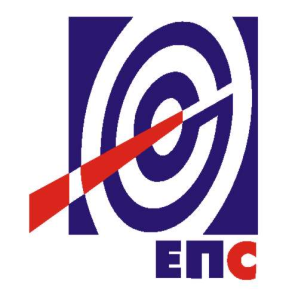 НАРУЧИЛАЦЈАВНО ПРЕДУЗЕЋЕ „ЕЛЕКТРОПРИВРЕДА СРБИЈЕ“БЕОГРАДУЛИЦА ЦАРИЦЕ МИЛИЦЕ БРОЈ 2КОНКУРСНА ДОКУМЕНТАЦИЈАЗА ЈАВНУ НАБАВКУ УСЛУГАИмплементација система за пословну аналитику и извештавање (број 12.01.84130/8-17 од 15.09.2017. године)- У ОТВОРЕНОМ ПОСТУПКУ -ради закључења оквирног споразума са једним понуђачем на период од годину данаЈАВНА НАБАВКА ЈН/1000/0575/2016Београд, Септембар 2017. годинеНа основу чл. 32.,40 и 40а и 61. Закона о јавним набавкама („Сл. гласник РС” бр. 124/12, 14/15 и 68/15 у даљем тексту: Закон), чл. 2. Правилника о обавезним елементима конкурсне документације у поступцима јавних набавки и начину доказивања испуњености услова („Сл. гласник РС” бр. 86/15), Одлуке о покретању поступка јавне набавке (ЈП ЕПС број 12.01. 565152/2-16од 30.12.2016. године) и Решења о образовању комисије за јавну набавку (ЈП ЕПС број 12.01. 565152/3-16 од 30.12.2016. године), припремљена је:КОНКУРСНА ДОКУМЕНТАЦИЈАКонкурсна документација садржи:Укупан број страна документације: 65ОДЕЉАК 1. ОПШТИ ПОДАЦИ О ЈАВНОЈ НАБАВЦИОДЕЉАК 2.	ВРСТА, ТЕХНИЧКЕ КАРАКТЕРИСТИКЕ И СПЕЦИФИКАЦИЈЕ ПРЕДМЕТА ЈАВНЕ НАБАВКЕ Један од циљева ЕПС групе је подизање извештајно аналитичког сегмента пословања на виши ниво. У правцу остваривања овог циља, планиран је и предузет низ активности, а једна од планираних активности је и имплементација решења пословне интелигенције.ЕПС група жели имплементацијом решења пословне интелигенције подићи извештајно аналитички сегмент пословања на виши ниво, и то кроз: Добијања контролинг извештаја за руководство уважавајући концепт дефинисан кроз пројекат „Централизација CFO функције са нагласком на планирање и контролинг“ који je вођен од стране BCG (Boston Consaltin Group) и усвојен на надзорном одбору пројекта, Обједињавања података главне књиге за цео ЈП ЕПС, Добијања извештаја о аналитици залиха, основних средстава, инвестиција, потраживања и обавеза на бази података из рачуноводствених евиденција.Имплементирано решење пословне интелигенције треба да представља адекватан наставак и допуну већ завршених активности и на основу њих расположивих извештајних сегмената:Слика 1.У овом смислу, имплементирано решење пословне интелигенције треба да задовољи следеће: Имплементирано решење пословне интелигeнције треба да се темељи на следећим изворима података:имплементирани Mеђуслој, SAP BW,Остали структуирани извори података за чијом укљученошћу се може јавити потреба, а све у циљу квалитетније реализације сетова извештаја дефинисаних предметом овог техничког задатка.У имплементирани Mеђуслој су интегрисани подаци огранака и организационих јединица (регионални/технички центри).SAP BW се налази на SAP HANA и у њему егзистирају подаци „Управе“, огранака „Обновљиви извори енергије“ и „ЕПС Снабдевање“`.Имплементирано решење треба да буде јединствена целина, без обзира на постојање више извора података.С тим у вези изабрано окружење за решење пословне интелигенције треба да подржава рад са различитим базама података, односно рад са различитим шемама база података (star, snowflake, hybrid). Решење треба да обезбеди неколико кључних сетова извештаја:  Да обезбеди извештаје главне књиге, и то: BTG, уколико су доступни подаци Погонски обрачуни, уколико су доступни подаци Аналитички и посебни извештаји главне књиге. Да обезбеди извештаје о аналитикама: Купаца, Добављача, Основних средстава, Залиха, Инвестиција. Да обезбеди извештаје о обавезама и потраживањима Да обезбеди контролинг извештаје и KPI дефинисанe од стране BCG: Финансијско праћење продаје угља и угљене прашине, Производња угља (план и реализација) и његов квалитет, Производња електричне енергије (план и реализација), Нерасположивост капацитета, Пласман електричне енергије, Ефикасност искоришћења сировина и залиха у производњи електричне енергије, Стање депонија, Доток воде, Хладна и топла резерва, Трговина електричном енергијом, Дистрибуција (SAIDI, SAIFI).Да обезбеди ad-hoc извештавање за кориснике (запослене) у Сектору за економске послове, као тачку комуникације према екстерним институцијама (Влада Републике Србије, минстарства, Агенција за енергетику, Светска банка, Међународни монетарни фонд и друго).Методолошки предуслови Приступ имплементацији Имајући у виду реорганизацију у оквиру ЕПС групе и чињенице да су организационе јединице (огранци и регионални/технички центри) са различитим нивоима степена информатичког развоја и пословне комплексности, неопходно је обезбедити приступ имплементацији који ће омогућити реализацију система на начин да постојеће извештајне апликације наставе са радом, а да имплементирано решење пословне интелигенције постане кровни извештајно аналитички систем.Архитектура система Понуђач мора јасно описати архитектуру система у свом документу техничке понуде, приступ имплементацији пројекта, методологију пројекта и мора дати прелиминарни план пројекта. План мора јасно садржати контролне тачке, односно фазе пројекта.Пројектна методологијаПонуђач је дужан да предложи и обезбеди пројектну методологију за имплементацију система у оквиру фазе припреме пројекта. Понуђач је дужан да својом пројектном методологијом предвиди израду:  Плана пројекта,  Главног пројекта; Процедура за проверу функционалности аналитичких апликaција; Процедура за верификацију извештаја решења пословне интелигенције.Ова документација ће бити предмет верификације Наручиоца пре него што се усвоји, и тек усвајањем се сматра прихваћеном фаза припреме пројекта. У случају да Наручилац не прихвати речену документацију, писаним путем ће се обратити изабраном понуђачу и дати му рок за отклањање уочених недостатака.Управљање пројектом и пројектна документација Управљање пројектним документима ће представљати део посла Понуђача, као и управљање решавањем проблема и управљање техничким изменама. У склопу методологије за реализацију понуде, Понуђач треба да предвиди редовне састанке Пројектног тима и Надзорног одбора (Steering committee) пројекта на којима треба да поднесе извештај по претходно одређеној динамици. Наручилац и Понуђач ће формирати заједнички пројектни тим са равномерно заступљеним представницима понуђача и наручиоца, ради управљања пројектом. Након реализације решења а пре продукционе фазе Понуђач је дужан да преда техничку и корисничку пројектну документацију Наручиоцу.Трајање пројектаТрајање имплементације не може да буде дуже осам месеци од дана ступања на снагу уговора (датум ступања Уговора на снагу). Пријем системаПријем система је прихватање решења од стране ЕПС-а у оквиру  његове припреме за продукциони рад, укључујући и трансфер одговорности у погледу одржавања система, његово архивирање и администрацију. Пре пријема система, Понуђач је дужан да изврши обуку запослених ЕПС-а како би запослени били у могућности да га администрирају и обављају задатке из домена текућег одржавања.Обавезе НаручиоцаГлавне одговорности Наручиоца у пројекту имплеметације су: Благовремено пружање тражених информација: ЕПС се обавезује да благовремено пружи све информације које су значајне за испуњење захтева везаних за предмет уговора, како би омогућио одвијање пројекта. Обезбеђивање функционалних експерата и њихово укључење у јединствени пројектни тим у који ће бити укључени релевантни представници свих функционалних и организационих јединица. Обезбеђивање података: ЕПС се обавезује да обезбеди све улазне податке из постојећих система и информације које су релевантне за област која је предмет уговора Квалитет података: ЕПС се обавезује да обезбеди квалитетне податке у свим изворима података који ће бити предмет извештавања кроз решење пословне интелигенције. Обезбеђење инфраструктуре: EПС ће обезбедити сву потребну серверску опрему, услуге за умрежавање и клијентску инфраструктуру за потребе услуге инсталирања, развоја, тестирања, примене и покретања софтвара. Управљање пројектом: ЕПС се обавезује да обезбеди ресурсе за формирање пројектног тима чији ће задатак бити доношење одлука везаних за спровођење пројекта, управљање, надзор и одобрење пројектних фаза у складу са усвојеном пројектном методологијом. ВРЕМЕНСКИ ОКВИР ПРОЈЕКТАПочетак пројекта : ТЗавршетак пројекта : Т + 240 данаФАЗЕ ПРОЈЕКТАОДЕЉАК 3.  УСЛОВИ ЗА УЧЕШЋЕ У ПОСТУПКУ ЈАВНЕ НАБАВКЕ ИЗ ЧЛАНА 75. И 76. ЗАКОНА О ЈАВНИМ НАБАВКАМА И УПУТСТВО КАКО СЕ ДОКАЗУЈЕ ИСПУЊЕНОСТ ТИХ УСЛОВА 3.1	ОБАВЕЗНИ УСЛОВИ ЗА УЧЕШЋЕ У ПОСТУПКУ ЈАВНЕ НАБАВКЕПонуђач у поступку јавне набавке мора доказати:да је регистрован код надлежног органа, односно уписан у одговарајући регистар;да он и његов законски заступник није осуђиван за неко од кривичних дела као члан организоване криминалне групе, да није осуђиван за кривична дела против привреде, кривична дела против животне средине, кривично дело примања или давања мита, кривично дело преваре;да је измирио доспеле порезе, доприносе и друге јавне дажбине у складу са прописима Републике Србије или стране државе када има седиште на њеној територији.3.2	 ДОДАТНИ УСЛОВИ ЗА УЧЕШЋЕ У ПОСТУПКУ ЈАВНЕ НАБАВКЕрасполаже довољним кадровским капацитетом:Понуђач мора да има најмање 50 (словима:петдесет) запослених, односно на други начин радно ангажованих  лицa (сходно члану 197.-202. Закона о Раду) са факултетским образовањем, од којих најмање 2 (два) сертификованих експерта за рад с оба решења:- 1 (словима:један) сертификовани експерт за понуђено решење и- 1 (словима:један) сертификовани експерт за постојеће dashboard-инг решење (ARIS MashZone).Због потребних интеграција и интерфејса, понуђач мора имати и 1 (једног) сертификованог експерта за SAP Business Intelligence with SAP NetWeaver.Сертификати оспособљености морају бити издати од стране произвођача решења или овлашћеног представника произвођача за Републику Србију.располаже неопходним пословним капацитетом: Понуђач мора да поседује сертификат за експертизу у раду са SAP Business Intelligence with SAP NetWeaver.3.3 	УПУТСТВО КАКО СЕ ДОКАЗУЈЕ ИСПУЊЕНОСТ УСЛОВАПонуђач је дужан да у понуди достави доказе да испуњава обавезне услове за учешће у поступку јавне набавке у складу са Законом, и то:Правно лице:извод из регистра Агенције за привредне регистре, односно извод из регистра надлежног Привредног суда; за стране понуђаче извод из одговарајућег регистра надлежног органа државе у којој има седиште;извод из казнене евиденције, односно уверење надлежног суда и надлежне полицијске управе Министарства унутрашњих послова да оно и његов законски заступник није осуђиван за неко од кривичних дела као члан организоване криминалне групе, да није осуђиван за неко од кривичних дела против привреде, кривична дела против заштите животне средине, кривично дело примања или давања мита, кривично дело преваре; За домаће понуђаче:извод из казнене евиденције надлежног суда на чијем је подручју седиште домаћег правног лица, односно седиште представништва или огранка страног правног лица (уверење Основног суда које обухвата и податке из казнене евиденције за кривична дела која су у надлежности редовног кривичног одељења Вишег суда, на чијем подручју је седиште домаћег правног лица, односно седиште представништва или огранка страног правног лица; Уколико уверење Основног суда не обухвата податке из казнене евиденције за кривична дела која су у надлежности редовног кривичног одељења Вишег суда, потребно је поред уверења Основног суда доставити и уверење Вишег суда на чијем подручју је седиште домаћег правног лица, односно седиште представништва или огранка страног правног лица, којом се потврђује да понуђач није осуђиван за кривична дела против привреде и кривично дело примања мита);извод из казнене евиденције Посебног одељења (за организовани криминал) Вишег суда у Београду;уверење из казнене евиденције надлежне полицијске управе Министарства унутрашњих послова за законског заступника – захтев за издавање овог уверења може се поднети према месту рођења, али и према месту пребивалишта.Ако је више законских заступника за сваког се доставља уверење из казнене евиденције.	За стране понуђаче потврде надлежног органа државе у којој има седиште. Ако је више законских заступника за сваког се доставља уверење из казнене евиденције према седишту понуђача, као и држављанству законског заступника, уколико је држављанство лица различито од државе седиште понуђача;уверење Пореске управе Министарства финансија да је измирио доспеле порезе и доприносе и уверење надлежне локалне самоуправе да је измирио обавезе по основу изворних локалних јавних прихода; 	За стране понуђаче потврда надлежног пореског органа државе у којој има седиште. Доказ из тачке 2) и 3) не може бити старији од два месеца пре отварања понуда.Предузетник:извод из регистра Агенције за привредне регистре, односно извода из одговарајућег регистра;извод из казнене евиденције, односно уверење надлежне полицијске управе Министарства унутрашњих послова да није осуђиван за неко од кривичних дела као члан организоване криминалне групе, да није осуђиван за кривична дела против привреде, кривична дела против заштите животне средине, кривично дело примања или давања мита, кривично дело превареЗа домаће понуђаче:уверење из казнене евиденције надлежне полицијске управе Министарства унутрашњих послова – захтев за издавање овог уверења може се поднети према месту рођења, али и према месту пребивалишта.За стране понуђаче потврда надлежног органа државе у којој има седиште, односно држављанство.уверење Пореске управе Министарства финансија да је измирио доспеле порезе и доприносе и уверење надлежне управе локалне самоуправе да је измирио обавезе по основу изворних локалних јавних прихода; За стране понуђаче потврда надлежног пореског органа државе у којој има седиште.Доказ из тачке 2) и 3) не може бити старији од два месеца пре отварања понуда.Физичко лице:извод из казнене евиденције, односно уверење надлежне полицијске управе Министарства унутрашњих послова да није осуђиван за неко од кривичних дела као члан организоване криминалне групе, да није осуђиван за кривична дела против привреде, кривична дела против животне средине, кривично дело примања или давања мита, кривично дело превареЗа домаће понуђаче:уверење из казнене евиденције надлежне полицијске управе Министарства унутрашњих послова – захтев за издавање овог уверења може се поднети према месту рођења, али и према месту пребивалишта.За стране понуђаче потврда надлежног органа државе у којој има седиште, односно држављанство.уверење Пореске управе Министарства финансија да је измирио доспеле порезе и доприносе и уверење надлежне управе локалне самоуправе да је измирио обавезе по основу изворних локалних јавних прихода; За стране понуђаче потврда надлежног пореског органа државе у којој има седиште.уверење Пореске управе Министарства финансија да је измирио доспеле порезе и доприносе и уверење надлежне управе локалне самоуправе да је измирио обавезе по основу изворних локалних јавних прихода; За стране понуђаче потврда надлежног пореског органа државе у којој има седиште.Доказ из тачке 1) и 2) не може бити старији од два месеца пре отварања понуда.Понуђач је дужан да у понуди достави доказе да испуњава додатне услове за учешће у поступку јавне набавке у складу са Законом, и то:Докази довољног кадровског капацитета:-Списак извршилацаЗа запослена лица потребно је доставити:-Фотокопије Уговора о раду са фотокопијом М образацаЗа радно ангажована лица, сходно члану 197.-202. Закона о Раду, потребно је доставити:-Фотокопије Уговора о радном ангажовању сходно члану 197-202. Закона о РадуЗа захтеване експерта потребно је доставити:-Фотокопије сертификата- Сертификати оспособљености морају бити издати од стране произвођача решења или овлашћеног представника произвођача за Републику Србију.Докази неопходног пословног капацитета:Фотокопија сертификата за експертизу у раду са SAP Business Intelligence with SAP NetWeaver.3.4	УСЛОВИ КОЈЕ МОРА ДА ИСПУНИ СВАКИ ПОДИЗВОЂАЧ, ОДНОСНО ЧЛАН ГРУПЕ ПОНУЂАЧАСваки Подизвођач мора да испуњава услове из члана 75. став 1. тачка 1), 2) и 4) Закона, што доказује достављањем доказа наведених у овом одељку. Услове у вези са капацитетима из члана 76. Закона, Понуђач испуњава самостално без обзира на ангажовање Подизвођача.Сваки Понуђач из Групе понуђача  која подноси заједничку понуду мора да испуњава услове из члана 75. став 1. тачка 1), 2) и 4) Закона, што доказује достављањем доказа наведених у овом одељку. Услове у вези са капацитетима из члана 76. Закона понуђачи из Групе испуњавају заједно, на основу достављених доказа у складу овим одељком Конкурсне документације:3.5	ИСПУЊЕНОСТ УСЛОВА ИЗ ЧЛАНА 75. СТАВ 2. ЗАКОНАНаручилац од Понуђача захтева да при састављању својих понуда изричито наведу да су поштовали обавезе које произлазе из важећих прописа о заштити на раду, запошљавању и условима рада, заштити животне средине, као и да нема забрану обављања делатности која је на снази у време подношења понуде.У вези са овим условом Понуђач у понуди подноси Изјаву - Образац 3. из конкурсне документације.Ова изјава се подноси, односно исту даје и сваки члан Групе понуђача, односно Подизвођач, у своје име.3.6	НАЧИН ДОСТАВЉАЊА ДОКАЗА Докази о испуњености услова могу се достављати у неовереним копијама, а наручилац може пре доношења одлуке о закључењу оквирног споразума, захтевати од Понуђача, чија је понуда на основу Извештаја Комисије за јавну набавку оцењена као најповољнија, да достави на увид оригинал или оверену копију свих или појединих доказа.Ако Понуђач у остављеном, примереном року који не може бити краћи од пет дана, не достави на увид оригинал или оверену копију тражених доказа, Наручилац ће његову понуду одбити као неприхватљиву.	Понуђачи који су регистровани у регистру који води Агенција за привредне регистре не морају да доставе доказ из чл. 75. став. 1. тачка 1) Закона - Извод из регистра Агенције за привредне регистре, који је јавно доступан на интернет страници Агенције за привредне регистре.	Наручилац неће одбити понуду као неприхватљиву, уколико не садржи доказ одређен Конкурсном документацијом, ако Понуђач наведе у понуди интернет страницу на којој су подаци који су тражени у оквиру услова јавно доступни.Понуђач уписан у Регистар понуђача није дужан да приликом подношења понуде, доказује испуњеност обавезних услова. Регистар понуђача је доступан на интернет страници Агенције за привредне регистре.Уколико је доказ о испуњености услова електронски документ, Понуђач доставља копију електронског документа у писаном облику, у складу са законом којим се уређује електронски документ.Ако Понуђач има седиште у другој држави, Наручилац може да провери да ли су документи којима Понуђач доказује испуњеност тражених услова издати од стране надлежних органа те државе. Ако се у држави у којој Понуђач има седиште не издају докази из члана 77. став 1. тачка 1), 2) и 4) Закона, Понуђач може, уместо доказа, приложити своју писану изјаву, дату под кривичном и материјалном одговорношћу оверену пред судским или управним органом, јавним бележником или другим надлежним органом те државе.Ако Понуђач није могао да прибави тражена документа у року за подношење понуде, због тога што она до тренутка подношења понуде нису могла бити издата по прописима државе у којој Понуђач има седиште и уколико уз понуду приложи одговарајући доказ за то, Наручилац ће дозволити Понуђачу да накнадно достави тражена документа у примереном року.Биланси морају бити оверени и потписани од стране овлашћеног заступника понуђача, а у прилогу истих се мора налазити оверено и потписано мишљење овлашћеног ревизора, ако такво мишљење постоји. У случају да ревизор издаје мишљење без овере печатом о наведеном у понуди мора постојати Изјава ревизора који је потписао ревизорска мишљења.Понуђач је дужан да без одлагања писмено обавести Наручиоца о било којој промени у вези са испуњеношћу услова из поступка јавне набавке, која наступи до доношења одлуке, односно закључења оквирног споразума, односно током важења појединачног уговора о јавној набавци и да је документује на прописани начин	У случају сумње у истинитост достављених података, Наручилац задржава право провере на основу релевантних доказа. Уколико Наручилац утврди да је Понуђач приказивао неистините податке или да су документа лажна, понуда тог Понуђача ће се сматрати неприхватљивом и биће одбијена. ОДЕЉАК 4.  КРИТЕРИЈУМ ЗА ДОДЕЛУ ОКВИРНОГ СПОРАЗУМА4.1. КРИТЕРИЈУМ ЗА ДОДЕЛУ ОКВИРНОГ СПОРАЗУМА Избор најповољније понуде ће се извршити применом критеријума „Најнижа понуђена цена“Критеријум за оцењивање понуда Најнижа понуђена цена, заснива се на најнижој укупноj понуђеној цени наведеној у Обрасцу понуде. 4.2. ЕЛЕМЕНТИ КРИТЕРИЈУМА, ОДНОСНО НАЧИН НА ОСНОВУ КОЈИХ ЋЕ НАРУЧИЛАЦ ИЗВРШИТИ ДОДЕЛУ ОКВИРНОГ СПОРАЗУМА У СИТУАЦИЈИ КАДА ПОСТОЈЕ ДВЕ ИЛИ ВИШЕ ПОНУДА СА ИСТОМ ПОНУЂЕНОМ ЦЕНОМУколико две или више понуда имају исту најнижу понуђену цену, као најповољнија биће изабрана понуда оног понуђача који је понудио краћи рок извршења услуга. ОДЕЉАК 5.        ОБРАСЦИОБРАЗАЦ 1. У складу са чланом 26. Закона о јавним набавкама („Сл. гласник РС“ бр. 124/12, 14/15 и 68/15) дајемо следећуИЗЈАВА О НЕЗАВИСНОЈ ПОНУДИу својству ________________(уписати: понуђача, члана групе понуђача)И З Ј А В Љ У Ј Е М Опод пуном материјалном и кривичном одговорношћу да_____________________________________________________(пун назив и седиште)(заједничку) понуду у отвореном поступку јавне набавке број ЈН/1000/0575/2016, Наручиоца – Јавно предузеће „Електропривреда Србије“ Београд, подносим/о независно, без договора са другим понуђачима или заинтересованим лицима.ОБРАЗАЦ 2.ОБРАЗАЦ ПОНУДЕНазив понуђача ___________________________Адреса понуђача __________________________Број дел. протокола понуђача _________________ Датум: __________ годинеМесто: _________________(у случају заједничке понуде уносе се подаци за носиоца посла)На основу позива за подношење понуда у отвореном поступку јавне набавке консултантских услуга Имплементација система за пословну аналитику и извештавање, подносимо П О Н У Д УУ складу са траженим захтевима и условима утврђеним Позивом и Конкурсном документацијом, испуњавамо све услове за извршење јавне набавке услуга. ЦЕНАКОМЕРЦИЈАЛНИ УСЛОВИПодаци о проценту укупне вредности набавке који ће бити поверен подизвођачу, као и део предмета набавке који ће бити извршен преко подизвођача: ____________________________________________________________________________________________________________________________________________________________________________________________ОБРАЗАЦ 3.У складу са чланом 75. став 2. Закона о јавним набавкама („Сл. гласник РС“ бр. 124/12, 14/15 и 68/15) дајемо следећуИ З Ј А В АУ својству ____________________ (уписати: понуђача, члана групе понуђача, подизвођача)И З Ј А В Љ У Ј Е М Опод пуном материјалном и кривичном одговорношћу да_____________________________________________________(пун назив и седиште)поштује све обавезе које произлазе из важећих прописа о заштити на раду, запошљавању и условима рада, заштити животне средине и нема забрану обављања делатности која је на снази у време подношења понуде у отвореном поступку јавне набавке број ЈН/1000/0575/2016ОБРАЗАЦ 4.ОБРАЗАЦ ТРОШКОВА ПРИПРЕМЕ ПОНУДЕНапомена: Понуђач може да у оквиру понуде достави укупан износ и структуру трошкова припремања понуде у складу са датим обрасцем и чланом 88. Закона.ОБРАЗАЦ 5.ОБРАЗАЦ СТРУКТУРА ЦЕНЕУпутство:Понуђач јасно и недвосмислено уноси све тражене податке у Образац структура цене. Обавеза Понуђача је да дефинише појединачну цену извршених активности као и укупну цену предметне услуге.Дата структура цене доказује да цена покрива све трошкове које ће Понуђач имати у реализацији набавке.ОБРАЗАЦ 6.(напомена: доставља се у понуди)БАНКАРСКА ГАРАНЦИЈА ЗА ОЗБИЉНОСТ ПОНУДЕ (меморандум пословне банке)Корисник: Јавно предузеће „ЕЛЕКТРОПРИВРЕДА СРБИЈЕ“ БЕОГРАД, Царице Милице бр. 2, Београд, ПИБ 103920327, МБ 20053658, Текући рачун:160-700-13 Banca IntesaПринципал:________________________________________________ (назив и адреса), ПИБ ___________ , МБ _____________, Текући рачун: ________________БАНКАРСКА ГАРАНЦИЈА БР. ________________Обавештени смо да су ________________ (у наставку «Принципал»), а у складу са условима из Конкурсне документације у отвореном поступку који је расписало ЈП “Електропривреда Србије“, за давање понуда за набавку Консултантске услуге –Имплементација система за пословну аналитику и извештавање, ЈН бр. ЈН/1000/0575/2016, поднео своју понуду бр. .........дана ................. .  Према вашим условима, понуде морају бити праћене банкарском гаранцијом за озбиљност понуде  у износу од 2,5% вредности Понуде без ПДВ.На захтев Принципала, ми ........................................................................................ (назив и адреса банке) овим неопозиво и безусловно, на ваш први захтев, без права на приговор, преузимамо обавезу да вам платимо сваки износ или износе који не прелази(е) укупан износ од ___________ (словима...............................)  који чини 2,5% /процента/ укупне вредности понуде, без ПДВ, одмах по пријему  вашег првог писменог захтева и ваше писмене изјаве у којој наводите да је Налогодавац прекршио своју (е) обавезу (е) из услова конкурсне документације, односно да је:након истека рока за подношење понуда повукао, опозвао или изменио своју понуду илиодбио да потпише уговор у складу са прихваћеном понудом, или није благовремено потписао уговор о јавној набавци или пропустио да достави, у року до 8 (осам) дана, од дана закључења уговора, банкарску гаранцију за добро извршење посла, која је предвиђена условима конкурсне документацијеРок важности ове гаранције је ____________ (навести датум)  (најмање онолико колики је рок важења понуде) и сви Ваши позиви на наплату по овој гаранцији морају стићи закључно са тим датумом.У случају да је пословно седиште банке гаранта у Републици Србији у случају спора по овој Гаранцији, утврђује се надлежност суда у Београду и примена материјалног права Републике Србије. У случају да је пословно седиште банке гаранта изван Републике Србије у случају спора по овој Гаранцији, утврђује се надлежност сталне арбитраже при Привредној комори Србије уз примену Правилника Привредне коморе Србије и процесног и материјалног права Републике Србије.Уколико гаранцију издаје страна банка, мора имати кредитни рејтинг.Ова гаранција се не може уступити и није преносива без писане сагласности Корисника, Налогодавца и Банке гаранта.На ову Гаранцију се примењују одредбе Једнобразних правила за гаранцију на позив, ревизија 2010. године (URDG 758) Међународне Трговинске коморе у Паризу.Место ___________                                                              Потпис и печат ГарантаДатум____________ ОБРАЗАЦ 6.1.(напомена: не доставља се у понуди)(Меморандум пословне банке)БАНКАРСКА ГАРАНЦИЈА ЗА ДОБРО ИЗВРШЕЊЕ ПОСЛАКорисник: Јавно предузеће „ЕЛЕКТРОПРИВРЕДА СРБИЈЕ“ БЕОГРАД, Царице Милице бр. 2, Београд, ПИБ 103920327, МБ 20053658, Текући рачун:160-700-13 Banca IntesaПринципал:________________________________________________ (назив и адреса), ПИБ ___________ , МБ _____________, Текући рачун: ________________БАНКАРСКА ГАРАНЦИЈА БР. ________________Обавештени смо да су ________________ (у наставку «Принципал») и Јавно предузеће „ЕЛЕКТРОПРИВРЕДА СРБИЈЕ“ БЕОГРАД, Улица царице Милице бр. 2, Београд (у даљем тексту: Корисник)  закључили Уговор бр. ........... од ............ (у даљем тексту: Уговор) за ........................................... /опис посла/ и сагласно условима Уговора, гаранција за добро извршење посла треба да буде достављена од стране Принципала на износ од .............................../износ у цифрама/ који чини 10% вредности Уговора, без ПДВ. Достављање банкарске гаранције за добро извршење посла има одложни услов према члану 74  став 2. Закона о облигационим односима, производи правно дејство Уговора, његовом предајом.У складу са наведеним ми, ......................../назив банке и адреса банке/ овим, неопозиво и безусловно гарантујемо да ћемо Вам, на Ваш први захтев, одричући се свих права на приговор и одбрану и упркос противљењу Принципала платити сваки износ или износе, који не прелази(е) укупан  износ од ............................................... ./износ у цифрама/ (словима: .............................................) по пријему  вашег првог писменог захтева за плаћање и ваше писмене изјаве у којој се наводи: да је Принципал прекршио своју (е) обавезу (е) из Уговора, и у ком погледу је извршио прекршај.Ова Гаранција важи најкасније 30 (тридесет) дана дуже од рока одређеног за коначно извршење посла, а најкасније до .............................. (навести датум). Сагласно томе, захтев за плаћање по овој Гаранцији морамо примити најкасније тог датума, или пре тог датума.Ова гаранција се не може уступити и није преносива без писане сагласности Корисника, Принципала и Банке гаранта.У случају да је пословно седиште банке гаранта у Републици Србији у случају спора по овој Гаранцији, утврђује се надлежност суда у Београду и примена материјалног права Републике Србије. У случају да је пословно седиште банке гаранта изван Републике Србије у случају спора по овој Гаранцији, утврђује се надлежност сталне арбитраже при Привредној комори Србије са местом рада арбитраже у Београду, уз примену њеног Правилника и процесног и материјалног права Републике Србије. На  ову гаранцују се примењују одредбе Једнобразних правила за гаранције (URDG 758), Међународне Трговинске коморе у Паризу.У случају да Пружалац услуге поднесе гаранцију стране банке, та банка мора имати најмање додељен кредитни рејтингМесто ___________                                                              Потпис и печат ГарантаДатум____________ ОБРАЗАЦ 7.ТЕРМИН ПЛАН ИЗВРШЕЊА УСЛУГЕ1	назначити све главне активности које су утврђене у оквиру Програмског задатка по модулима, укључујући извештавање и остале активности.ОБРАЗАЦ 9.ИЗЈАВА ПОНУЂАЧА – КАДРОВСКИ КАПАЦИТЕТНа основу члана 77. став 4. Закона о јавним набавкама („Службени гланик РС“, бр.124/12, 14/15 и 68/15) Понуђач даје следећу ИЗЈАВУ О КАДРОВСКОМ КАПАЦИТЕТУ Под пуном материјалном и кривичном одговорношћу изјављујем да располажемо кадровским капацитетом захтеваним предметном јавном набавком ЈН 1000/0575/2016, односно да смо у могућности да ангажујемо (по основу радног односа или неког другог облика ангажовања ван радног односа, предвиђеног члановима 197-202 Закона о раду) следећа лица која ће бити ангажована ради извршења уговора:Напомена:-Уколико група понуђача подноси заједничку понуду овај образац потписује и оверава један или више чланова групе понуђача сваки у своје име, а у зависности од тога на који начин група понуђача испуњава тражени услов. Изјава мора бити попуњена, потписана од стране овлашћеног лица за заступање понуђача из групе понуђача и оверена печатом.Приликом подношења понуде овај образац копирати у потребном броју примерака.ОДЕЉАК 6. МОДЕЛ ОКВИРНОГ СПОРАЗУМАУ складу са датим Моделом оквирног споразума и елементима најповољније понуде биће закључен Оквирни споразум. Понуђач дати Модел оквирног споразума потписује, оверава и доставља у понуди.СТРАНЕ У ОКВИРНОМ СПОРАЗУМУ:1. Јавно предузеће „Електропривреда Србије“ из Београда, Улица царице Милице бр. 2, Матични број 20053658, ПИБ 103920327, Текући рачун 160-700-13 Banca Intesа ад Београд, које заступа законски заступник Милорад Грчић, в.д. директора (у даљем тексту: Корисник услуга)и2._________________ из ________, ул. ____________, бр.____, матични број: ___________, ПИБ: ___________, Текући рачун ____________, банка ______________ кога заступа __________________, _____________, (као лидер у име и за рачун групе понуђача)(у даљем тексту: Пружалац услуга) 2а)________________________________________из	_____________, улица ___________________ бр. ___, ПИБ: _____________, матични број _____________, Текући рачун ____________,банка ______________ ,кога заступа __________________________, (члан групе понуђача или подизвођач)2б)_______________________________________из	_____________, улица ___________________ бр. ___, ПИБ: _____________, матични број _____________, Текући рачун ____________,банка ______________ ,кога  заступа _______________________, (члан групе понуђача или подизвођач)2в)________________________________________из	_____________, улица ___________________ бр. ___, ПИБ: _____________, матични број _____________, Текући рачун ____________,банка ______________ ,кога заступа __________________________, (члан групе понуђача или подизвођач)2г)_______________________________________из	_____________, улица ___________________ бр. ___, ПИБ: _____________, матични број _____________, Текући рачун ____________,банка ______________ ,кога  заступа _______________________, (члан групе понуђача или подизвођач)(у даљем тексту заједно: Стране)закључиле су у Београду, дана __________.године следећиОКВИРНИ СПОРАЗУМ РАДИ ПРУЖАЊА КОНСУЛТАНТСКИХ УСЛУГАИмплементација система за пословну аналитику и извештавањеНа основу члaна 32., 40. и члана 40а. Закона о јавним набавкама („Сл.гласник РС“ бр. 124/2012, 14/2015 и 68/2015), (даље: Закон), Корисник услуга је спровео отворени поступак ради закључења Оквирног споразума са једним понуђачем на период од годину дана бр.ЈN/1000/0575/2016 ради пружања услуга  Имплементација система за пословну аналитику и извештавање.На основу Позива за подношење понуда објављеног на Порталу јавних набавки, Порталу службених гласила Републике Србије и база прописа, и на интернет страници Корисника услуга, од _____________године, Пружалац услуга је доставио понуду број:______________ од  ____________ године (у даљем тексту: Понуда). (уписује Пружалац услуга).да је Корисник услуга својом Одлуком о закључењу Оквирног споразума бр. ____________ од __.__.___. године изабрао понуду Пружаоца услугада овај Оквирни споразум не представља обавезу Пружаоца услугада обавеза настаје пријемом Уговора, а на основу Оквирног споразума, од стране Пружаоца услугаЧлан 1.Пружалац услуге се обавезује да за потребе Корисника услуге пружи услуге: Имплементација система за пословну аналитику и извештавање у свему у складу са Конкурсном документацијом датом у Прилогу 1, према Опису и врсти услуга и спецификацији активности које су детаљно наведене у Прилогу 2., Термин планом извршења услуге датим у Прилогу 4. и Понудом Пружаоца услуге број ______________од ________________ године, датом у Прилогу 3. који чине саставни део Оквирног споразума, а Корисник услуге се обавезује да плати уговорену вредност за извршене консултантске услуге Пружаоцу услуге. ЦЕНАЧлан 2.Укупна вредност овог Оквирног споразума из члана 1. износи ________________________( словима:  Наручилац ће уписати ) RSD без обрачунатог ПДВ, што представља процењену вредност јавне набавке.Корисник услуга није у обавези да реализује целокупну вредност Оквирног споразума.На цену  из става 1. овог члана обрачунава се припадајући порез на додату вредност у складу са прописима Републике Србије.Члан 3.Након закључења оквирног споразума, Корисник услуга неће дозволити промену уговорене цене.УСЛОВИ И НАЧИН ПЛАЋАЊАЧлан 4.Корисник услуге се обавезује да Пружаоцу услуге врши исплату цене услуга у складу са извршеним активностима из члана 1. овог Оквирног споразума,  на следећи начин:10% (словима: десет процената) укупно уговорене цене са припадајућим ПДВ у року до 45 (словима: четрдесетпет) дана од дана пријема  исправног рачуна испостављеног након достављања и прихватања и овере Извештаја од стране одговорног тела/лица Корисника услуге;60% (словима: шездесет процената) укупно уговорене цене са припадајућим ПДВ у року до 45 (словима: четрдесетпет)дана од дана пријема исправног рачуна испостављеног након достављања и прихватања и овере Извештаја од стране одговорног тела/лица Корисника услуге;15% (словима: петнаест процената) укупно уговорене цене са припадајућим ПДВ у року до 45 (словима: четрдесетпет) дана од дана пријема исправног рачуна испостављеног након достављања и прихватања и овере Извештаја од стране одговорног тела/лица Корисника услуге;15% (словима: петнаест процената) укупно уговорене цене са припадајућим ПДВ у року до 45 (словима: четрдесетпет) дана од дана пријема  пријема исправног рачуна испостављеног након достављања и овере Извештаја од стране одговорног тела/лица Корисника услуге.Пружалац услуге се обавезује да, достави Кориснику услуге извештај о извршеној услузи  за сваки радни пакет, а који обавезно садржи преглед извршених активности, оквирни преглед преосталих активности до краја извршења појединачног Уговора датих у Прилогу 2. овог Оквирног споразума.Корисник услуге има право да у року од 3 (словима: три) дана, након пријема извештаја о извршеној консултантској услузи по етапама, достави примедбе у писаном облику на исти, или достављени извештај прихвати и одобри у писаном облику. Уколико Пружалац услуге у року који одреди Корисник услуге не поступи по примедбама из неоправданих разлога, Корисник услуге има право да наплати средство обезбеђења дато на име доброг извршења посла или једнострано раскине овај Оквирни споразум. Извештај о пруженим консултантским услугама по фазама оверавају овлашћена лица Корисника услуге и Пружаоца услуге, чиме потврђују да су наведене услуге извршене.Рачун се доставља на адресу: Јавно предузеће „Електропривреда Србије“ Београд, царице Милице бр. 2, 11000 Београд, ПИБ 103920327.Износ на рачуну мора бити идентичан са износом на Уговору, који је прилог рачуну.Уколико на основу једног Уговора Пружалац услуга изда више рачуна, збир њихових износа мора да буде идентичан са износом на Уговору.Обрачун пружених услуга према појединачно закљученом Уговором не сме бити већи од вредности на коју се закључује Оквирни споразум.НАЧИН ЗАКЉУЧЕЊА УГОВОРАЧлан 5.Након закључења Оквирног споразума, када настане потреба Корисника услуга за предметом набавке, Корисник услуга ће доставити Пружаоцу услуга (поштом, лично)  Уговор.Члан  6.Овај Оквирни споразум и његови прилози 1. до 7. су сачињени на српском језику.На овај Оквирни споразум примењују се закони Републике Србије. У случају спора меродавно право је право Републике Србије.ОБАВЕЗЕ КОРИСНИКА УСЛУГЕЧлан 7.Корисник се обавезује да:благовремено пружи све информације које су значајне за испуњење захтева везаних за предмет овог Оквирног споразума, како би омогућио одвијање пројекта.обезбеди све улазне податке из постојећих система и информације које су релевантне за област која је предмет уговораобезбеди квалитетне податке у свим изворима података који ће бити предмет извештавања кроз решење пословне интелигенције.обезбедити сву потребну серверску опрему, услуге за умрежавање и клијентску инфраструктуру за потребе услуге инсталирања, развоја, тестирања, примене и покретања софтвара.обезбеди ресурсе за формирање пројектног тима чији ће задатак бити доношење одлука везаних за спровођење пројекта, управљање, надзор и одобрење пројектних фаза у складу са усвојеном пројектном методологијом. ОБАВЕЗЕ ПРУЖАОЦА УСЛУГЕЧлан 8.Пружалац услуге је дужан да предложи и обезбеди пројектну методологију за имплементацију система у оквиру фазе припреме пројекта. Пружалац услуге је дужан да својом пројектном методологијом предвиди израду:  Плана пројекта,  Главног пројекта; Процедура за проверу функционалности аналитичких апликaција; Процедура за верификацију извештаја решења пословне интелигенције.Ова документација ће бити предмет верификације Корисника услуге пре него што се усвоји, и тек усвајањем се сматра прихваћеном фаза припреме пројекта. У случају да Корисник услуге не прихвати документацију, писаним путем ће се обратити Пружаоцу услуге и дати му рок за отклањање уочених недостатака.Пружалац услуге је дужан да изврши обуку запослених Корисника услуге како би запослени били у могућности да га администрирају и обављају задатке из домена текућег одржавања.НАЧИН ЗАКЉУЧЕЊА ПОЈЕДИНАЧНИХ УГОВОРАЧлан 9.Након закључења оквирног споразума, када настане потреба Корисника услуге за предметом набавке, Корисник услуге ће услуге реализовати потписивањем и достављањем изабраном понуђачу Уговора под условима из закљученог оквирног споразума у погледу предмета набавке, јединичних цена, начина и рокова плаћања, и осталих елемената дефинисаних оквирним споразумом.РОК ИЗВРШЕЊА УСЛУГЕЧлан 10.Пружалац услуге се обавезује да услугу изврши, а која подразумева 4 (словима:четири) радна пакета, у следећим роковима:Радни пакет 1.- у року од максимално 30 (словима:тридесет) дана од дана ступања појединачног Уговора.Радни пакет 2.- у року од максимално 150 (словима: стопедетест) дана дана ступања појединачног Уговора на снагу.Радни пакет 3.-у року од максимално 210 (словима:двестотинедесет) дана од дана ступања појединачног Уговора на снагу.Радни пакет 4.- року од максимално 240 (словима:двестотинечетрдесет) дана од дана ступања појединачног Уговора на снагу.ИЗВРШИОЦИЧлан 11.Пружалац услуге је дужан да одреди извршиоце који ће пружати услуге. Списак извршилаца у којем су наведене квалификације извршилаца и прецизно дефинисане активности које обављају у извршавању консултантских услуга, на који сагласност даје Корисник услуге.Уколико се током извршења консултантских услуга, појави потреба за заменом једног или више извршилаца, Пружалац услуге је дужан да истог/е замени другим извршиоцима са најмање истим стручним квалитетима и квалификацијама, уз претходно писано одобрење Корисника услуге.Било какве измене списка извршилаца из става 1. овог члана, као и било које друге промене у вези са извршиоцима консултантских услуга, претходно морају бити одобрене од стране Корисника услуге у писаној форми. Корисник услуге задржава право да затражи од Пружаоца услуге да замени било којег извршиоца услуга, који не испуњава услове и/или не извршава савесно активности које су му поверене, као и из било ког другог разлога, а без посебног образложења, а што је Пружалац услуге дужан да учини у примереном року, у супротном појединачно закључен Уговор ће се сматрати раскинутим кривицом Пружаоца услуге.Ако Пружалац услуге мора да повуче или замени било ког извршиоца услуга за време трајања овог Уговора, све трошкове који настану таквом заменом сноси Пружалац услуге.Писано одобрење Корисника услуге, за замену извршиоца, из става 2. овог члана па Уговорне стране неће закључивати посебан анекс овог Уговора ради промене појединачних извршилаца.ПОВЕРЉИВОСТ ПОДАТАКАЧлан 12.Пружалац услуге и извршиоци који су ангажовани на извршавању активности које су предмет овог Оквирног споразума, дужни су да чувају поверљивост свих података и информација садржаних у документацији, извештајима, техничким подацима и обавештењима, до којих дођу у вези са реализацијом консултантских услуга из Прилога 2. овог Оквирног споразума и да их користе искључиво за обављање тих услуга, а у складу са Уговором о чувању пословне тајне и поверљивих информација.Информације, подаци и документација које је Корисник услуге доставио Пружаоцу услуге у извршавању предмета овог Оквирног споразума, Пружалац услуге не може стављати на располагање трећим лицима, без претходне писане сагласности Корисника услуге. Члан 13.Пружалац услуге је дужан да у свим стручним стварима пружи консултантске услуге Кориснику услуге у складу са својим целокупним знањем и искуством које поседује и обезбеди сва обавештења Кориснику услуге о унапређењима и побољшањима, иновацијама и техничким достигнућима, која се односе на предмет овог Оквирног споарзума. Пружалац услуге је дужан да употреби сво стручно, техничко и технолошко знање и искуство које поседује, као и разуман труд и марљивост у испуњавању својих задатака по овом Оквирном споразуму. Пружалац услуге је дужан да пружи консултантске услуге у складу са најбољом стручном праксом и важећим научним и опште прихваћеним стандардима за ову врсту послова, уз поштовање законских прописа (закона, стандарда и техничких норматива) који се односе на ову врсту услуга у Републици Србији.Члан 14.Корисник услуге је дужан да Пружаоцу услуге током целокупног периода реализације предмета овог Оквирног споразума, учини доступним све релевантне податке, документацију и информације којима располаже, а које су у вези са извршењем овог Оквирног споразума.СРЕДСТВА ФИНАНСИЈСКОГ ОБЕЗБЕЂЕЊАЧлан 15.Средства финансијског обезбеђења за добро извршење послаПружалац услуге је дужан да у тренутку закључења појединачног Уговора а најкасније у року од 8 (словима: осам) дана од дана обостраног потписивања Уговора од законских заступника уговорних страна, а пре испоруке, као одложни услов из члана 74. став 2. Закона о облигационим односима („Сл. лист СФРЈ“ бр. 29/78, 39/85, 45/89 – одлука УСЈ и 57/89, „Сл.лист СРЈ“ бр. 31/93 и „Сл. лист СЦГ“ бр. 1/2003 – Уставна повеља), као средство финансијског обезбеђења за добро извршење посла преда Кориснику услуге банкарску гаранцију за добро извршење посла.Пружалац услуге је дужан да Кориснику достави неопозиву, безусловну (без права на приговор) и на први писани позив наплативу банкарску гаранцију за добро извршење посла у износу од 10%  вредности уговора без ПДВ. Банкарска гаранција мора трајати најмање 30 (словима: тридесет) календарских дана дуже од рока одређеног за коначно извршење посла.Ако се за време трајања уговора промене рокови за извршење уговорне обавезе, важност банкарске гаранције за добро извршење посла мора да се продужи. Поднета банкарска гаранција не може да садржи додатне услове за исплату, краће рокове, мањи износ или промењену месну надлежност за решавање спорова.Корисник услуге ће уновчити дату банкарску гаранцију за добро извршење посла у случају да Пружалац услуге не буде извршавао своје уговорне обавезе у роковима и на начин предвиђен уговором. У случају да је пословно седиште банке гаранта у Републици Србији у случају спора по овој Гаранцији, утврђује се надлежност суда у Београду и примена материјалног права Републике Србије. У случају да је пословно седиште банке гаранта изван Републике Србије у случају спора по овој Гаранцији, утврђује се надлежност Сталне арбитраже при ПКС уз примену Правилника ПКС и процесног и материјалног права Републике Србије.У случају да Пружалац услуге поднесе банкарску гаранцију стране банке, Пружалац услуге може поднети гаранцију стране банке само ако је тој банци додељен кредитни рејтинг.Члан 16.Достављање средстава финансијског обезбеђења из члана 15. представља одложни услов, тако да правно дејство овог уговора не настаје док се одложни услов не испуни.Уколико се средство финансијског обезбеђења не достави у остављеном року, сматраће се да је Пружалац услуге одбио да закључи појединачни Уговор, осим уколико у наведеном року у потпуности није испунио своју уговорну обавезу.ИНТЕЛЕКТУАЛНА СВОЈИНАЧлан 17.Овим Оквирним споразумом Пружалац услуге гарантује Кориснику услуге да је власник и/или  искључиви носилац права интелектуалне својине на предметним услугама, и да ће заштитити Корисника услуге у случају евентуалних захтева трећих лица по основу ауторског права и права интелектуалне својине.А) Пружалац услуге, који користи интелектуалну својину трећих лица (без обзира о каквој врсти интелектуалне својине је реч), гарантује Кориснику услуге да је носилац права или да има законито право на коришћење и/или употребу такве интелектуалне својине.Б) Накнаду за коришћење патената, као и евентуалну одговорност за повреду заштићених права интелектуалне својине трећих лица, у целости сноси Пружалац услуге.На све што није предвиђено овим Оквирним споразумом, а тиче се предмета Оквирног споразума, примењиваће се одредбе Закона о ауторским и сродним правима ("Сл. гласник РС", бр. 104/2009, 99/2011 и 119/2012) и Закона о облигационим односима  ("Сл. лист СФРЈ", бр. 29/78, 39/85, 45/89 - одлука УСЈ и 57/89, "Сл. лист СРЈ", бр. 31/93 и "Сл. лист СЦГ", бр. 1/2003 – Уставна повеља).УГОВОРНА КАЗНА (ПЕНАЛИ)Члан 18.Уколико Пружалац услуга не потпише појединачни Уговор у предвиђеном року и тиме занемари уредно извршење овог Оквирног споразума, обавезан је да плати уговорну казну.Уговорна казна се обрачунава за сваки дан кашњења потписивања Уговора и износи 0,05% од вредности Оквирног споарзума, а највише до 10% вредности Оквирног споарзума, без пореза на додату вредност.Плаћање пенала у складу са претходним ставом доспева у  року од 10 (словима: десет) дана од дана издавања рачуна од стране Корисника услуга за уговорене  пенале.ВИША СИЛАЧлан 19.Дејство више силе се сматра за случај који ослобађа од одговорности за извршавање свих или неких уговорених обавеза и за накнаду штете за делимично или потпуно неизвршење уговорених обавеза, за ону страну код које је наступио случај више силе, или обе стране када је код обе стране наступио случај више силе, а извршење обавеза које је онемогућено због дејства више силе, одлаже се за време њеног трајања. Страна којој је извршавање уговорних обавеза онемогућено услед дејства више силе је у обавези да одмах, без одлагања, а најкасније у року од 48 (словима: четрдесетосам) часова, од часа наступања случаја више силе, писаним путем обавести другу страну о настанку више силе и њеном процењеном или очекиваном трајању, уз достављање доказа о постојању више силе.За време трајања више силе свака страна сноси своје трошкове и ни један трошак, или губитак једне и/или обе Уговорне стране, који је настао за време трајања више силе, или у вези дејства више силе, се не сматра штетом коју је обавезна да надокнади друга страна, ни за време трајања више силе, ни по њеном престанку.Уколико деловање више силе траје дуже од 30 (словима: тридесет) календарских дана, стране ће се договорити о даљем поступању у извршавању одредаба овог Оквирног споразума – одлагању испуњења  и о томе ће закључити анекс овог Оквирног споразума, или ће се договорити о раскиду овог Оквирног споразума, с тим да у случају раскида Оквирног споразума по овом основу – ниједна од  страна не стиче право на накнаду било какве штете.ЛИЦА ЗАДУЖЕНА ЗА РЕАЛИЗАЦИЈУ ОКВИРНОГ СПОРАЗУМАЧлан 20.Овлашћени представници за праћење реализације услуге из члана 1. овог Оквирног споразума су: 	- за Корисника услуге: ________________________________	- за Пружаоца услуге: ________________________________РАСКИД ОКВИРНОГ СПОРАЗУМАЧлан 19.Ако Пружалац услуге не испуни овај Оквирни споразум, или ако не буде квалитетно и о року испуњавао своје обавезе, или, упркос писмене опомене Корисника услуге, крши одредбе овог Оквирног споразума, Корисник услуге има право да констатује непоштовање одредби Оквирног споразума и о томе достави Пружаоцу услуге писану опомену.Ако Пружалац услуге не предузме мере за извршење овог Оквирног споразума, које се од њега захтевају, у року од 8 (словима: осам) дана по пријему писане опомене, Корисник услуге може у року од наредних 5 (словима: пет) дана да једнострано раскине овој Оквирни споразум по правилима о раскиду Оквирног споразума због неиспуњења.У случају раскида овог Оквирног споразма, у смислу овог члана, стране у споразуму ће измирити своје обавезе настале до дана раскида.Уколико је до раскида Оквирног споразума дошло кривицом једне стране у споразуму, друга страна има право на накнаду штете и измакле добити по општим правилима облигационог права.Члан 20.Уколико у току трајања обавеза из овог Оквирног споразума дође до статусних промена код страна, права и обавезе прелазе на одговарајућег правног следбеника.Након закључења и ступања на правну снагу овог Оквирног споразума, Корисник услуга може да дозволи, а Пружалац услуга је обавезан да прихвати промену страна због статусних промена код Корисника услуга, у складу са Уговором о статусној промени.Члан 21.Овај Оквирни споразум се сматра закљученим, када га потпишу законски заступници.Оквирни споразум се закључује на период до годину дана, рачунајући од ступања Оквирног споразума на снагу, односно до реализације финансијских средстава из члана 2. овог Оквирног споразума.Члан 22.Саставни део овог Оквирног споразума чине Прилози: Прилог 1 - Конкурсна документације за јавну набавку, број на Порталу јавних набавки________Прилог 2 - Техничка спецификацијаПрилог 3- Понуда Пружаоца услуга, број ________ од __________. године, која је код Корисника услуга заведена под бројем _________ дана ___________. године. (не попуњава понуђачПрилог 4-Термин планПрилог 5-Образац структуре ценеПрилог 6- Уговор о чувању пословне тајне и поверљивих информацијаПрилог 7- Споразум о заједничком наступањуЧлан 23.На односе страна, који нису уређени овим Оквирним споразумом, примењују се одговарајуће одредбе ЗОО.Члан 24.Овај Оквирни споразум је сачињен у 6 (словима: шест) истоветних примерака од којих свакој Уговорној страни припада по 3 (словима: три)  идентична примерка.          ЗА КОРИСНИКА УСЛУГА                                        ЗА  ПРУЖАОЦА УСЛУГА           Јавно предузеће                                                                 назив„Електропривреда Србије“ Београд                                                                                                                                   _______________________				___________________________            Милорад Грчић                              М.П                          Име и презиме              в.д. директора 						функцијаОДЕЉАК 7.                                    МОДЕЛИ УГОВОРАМОДЕЛ УГОВОРАУ складу са датим Моделом уговора и елементима најповољније понуде биће закључен Уговор о јавној набавци. Понуђач je у обавези да дати Модел уговора достави у понуди потписан и оверен.УГОВОРНЕ СТРАНЕ:Јавно предузеће „Електропривреда Србије“ Београд, улица: Царице Милице бр. 2, матични број: 20053658, ПИБ: 103920327, текући рачун: 160-700-13 Banca Intesа ad Београд, које заступа законски заступник Милорад Грчић в.д. директора (у даљем тексту: Корисник услуге)и_________________ из ________, улица: ____________, бр.____, матични број: ___________, ПИБ: ___________, текући рачун: _______________, кога заступа __________________, _____________, (као лидер у име и за рачун групе понуђача, [напомена: биће наведено у тексту Уговора у случају заједничке понуде] (у даљем тексту: Пружалац услуге) (у даљем тексту заједно: Уговорне стране)Закључиле су у Београду, дана __________. године следећи: У Г О В О РО ПРУЖАЊУ УСЛУГАимајући у виду: да је Наручилац (у даљем тексту: Корисник услуге) спровео, отворени поступак, ради закључења Оквирног споразума са једним понуђачем на период од годину дана, јавне набавке услуга: Имплементација система за пословну аналитику и извештавање ; да је Позив за подношење понуда у вези предметне јавне набавке објављен у на Порталу јавних набавки дана __________ године, као и на Порталу службених гласила Републике Србије и бази прописа и интернет страници Корисника услуге;да Понуда Понуђача (у даљем тексту: Пружалац услуге) у отвореном поступку, која је заведена код Корисника услуге под бројем _____________ од _____. године у потпуности одговара захтеву Корисника услуге из Позива и Конкурсне документације; да је Корисник услуге, на основу Понуде Пружаоца услуге и Одлуке о закључењу Оквирног споразума број _________ од ______, изабрао Пружаоца услуге за реализацију консултантских услуга Имплементација система за пословну аналитику и извештавање.Члан 1.Пружалац услуге се обавезује да за потребе Корисника услуге пружи услуге Имплементација система за пословну аналитику и извештавање у свему у складу са Конкурсном документацијом датом у Прилогу 1, према Опису и врсти услуга и спецификацији активности које су детаљно наведене у Прилогу 2., Термин планом извршења услуге датим у Прилогу 7. и Понудом Пружаоца услуге број ______________од ________________ године, датом у Прилогу 3. који чине саставни део уговора, а Корисник услуге се обавезује да плати уговорену вредност за извршене консултантске услуге Пружаоцу услуге. Члан 2.Укупна вредност уговорених консултантских услуга из члана 1. овог уговора износи _____________ (словима:_____________________________________) ________ РСД/ЕУР.На вредност из става 1. овог члана обрачунава се припадајући износ пореза у складу са релевантном законском регулативом.Страни понуђач може цену исказати у eврима, а иста ће у сврху оцене понуда бити прерачуната у динаре по средњем курсу Народне банке Србије на дан када је започнеотварање понуде  У цену су урачунати сви трошкови везани за реализацију уговорених консултантских услуга.Уговорена цена из став 1. овог члана је фиксна тј. не може се мењати за све време извршења предметне услуге, осим у случају измена Уговора у складу са чланом 23. Уговора.Укупна цена из става 1. овог члана Уговора је бруто вредност накнаде на коју се обрачунава порез на добит по одбитку1:по Уговору  о избегавању  двоструког опорезивања који је Република Србија закључила са _____________________ (навести домицилну земљу Пружаоца услуге)по пуној стопи, обзиром да Уговором о избегавању двоструког опорезивања који је закључен са ____________________________  (навести домицилну земљу Пружаоца услуге) није предвиђено опорезивање услуге __________________ (навести предмет услуге) по пуној стопи, обзиром да ____________________________  (навести домицилну земљу Пружаоца услуге) није закључила Уговор са Републиком Србијом о избегавању двоструког опорезивања.[Напомена: Коначан текст овог члана уговора усагласиће се уколико се уговор закључује са страним лицем резидентом државе са којом Република Србија има или не закључен уговор о избегавању двоструког опорезивања]Члан 3.Корисник услуге се обавезује да Пружаоцу услуге врши исплату цене услуга у складу са извршеним активностима из члана 1. овог Уговора,  на следећи начин:10% (словима: десет процената) укупно уговорене цене са припадајућим ПДВ у року до 45 (словима: четрдесетпет) дана од дана пријема  исправног рачуна испостављеног након достављања и прихватања и овере Извештаја од стране одговорног тела/лица Корисника услуге;60% (словима: шездесет процената) укупно уговорене цене са припадајућим ПДВ у року до 45 (словима: четрдесетпет)дана од дана пријема исправног рачуна испостављеног након достављања и прихватања и овере Извештаја од стране одговорног тела/лица Корисника услуге;15% (словима: петнаест процената) укупно уговорене цене са припадајућим ПДВ у року до 45 (словима: четрдесетпет) дана од дана пријема исправног рачуна испостављеног након достављања и прихватања и овере Извештаја од стране одговорног тела/лица Корисника услуге;15% (словима: петнаест процената) укупно уговорене цене са припадајућим ПДВ у року до 45 (словима: четрдесетпет) дана од дана пријема  пријема исправног рачуна испостављеног након достављања и овере Извештаја од стране одговорног тела/лица Корисника услуге.Пружалац услуге се обавезује да, достави Кориснику услуге извештај о извршеној услузи  за сваки радни пакет, а који обавезно садржи преглед извршених активности, оквирни преглед преосталих активности до краја извршења појединачног Уговора датих у Прилогу 2. овог Оквирног споразума.Корисник услуге има право да у року од 3 (словима: три) дана, након пријема извештаја о извршеној консултантској услузи по етапама, достави примедбе у писаном облику на исти, или достављени извештај прихвати и одобри у писаном облику. Уколико Пружалац услуге у року који одреди Корисник услуге не поступи по примедбама из неоправданих разлога, Корисник услуге има право да наплати средство обезбеђења дато на име доброг извршења посла или једнострано раскине овај Оквирни споразум. Извештај о пруженим консултантским услугама по фазама оверавају овлашћена лица Корисника услуге и Пружаоца услуге, чиме потврђују да су наведене услуге извршене.Рачун се доставља на адресу: Јавно предузеће „Електропривреда Србије“ Београд, царице Милице бр. 2, 11000 Београд, ПИБ 103920327.Члан 4.Корисник услуге се обавезује да Пружаоцу услуге врши исплату уговорене вредности консултантских услуга у складу са извршеним активностима из Прилога 2. и Прилога 3. овог уговора, у року утврђеном у члану 3. овог Уговора. Све исплате по основу овог уговора биће извршене (динарски) на текући рачун Пружаоца услуге:  ___________________________ код банке ______________. Плаћање по основу овог уговора се врши иностраном Пружаоцу услуге у еврима,  дознаком, на инострани рачун банке, на основу инструкција за плаћање инопартнера.[напомена: коначан текст у Уговору зависи од тога да ли је изабрани домаћи или страни Пружалац услуге]Пружалац услуге је сагласан да Корисник услуге обустави и плати порез на добит по одбитку на бруто уговорену вредност услуге из члана 2. овог Уговора.У случају да је Република Србија са домицилном земљом Понуђача закључила уговор о избегавању двоструког опорезивања и предмет набавке је садржан у уговору о избегавању двоструког опорезивањаПружалац услуге се обавезује да Кориснику услуге достави доказе о статусу резидента домицилне државе и то потврду о резидентности оверену од надлежног органа домицилне државе на обрасцу одређеном прописима Републике Србије или у овереном преводу обрасца прописаног од стране надлежног органа домицилне државе Пружаоца услуге и доказ да је стварни власник прихода приликом потписавиња уговора или у року осам дана од дана потписивања  уговора, у складу са закљученим Уговором ______________ о избегавању двоструког опорезивања_____________(навести тачан назив уговора). Пружалац услуге се обавезује да Кориснику услуге достави доказе за сваку календарску годину (у случају набавке услуге која се реализује током више календарских година).Корисник услуге се обавезује  да Пружаоцу услуге достави  потврду о плаћеном порезу на добит по одбитку и то оригиналну потврду издату од стране пореског органа Републике Србије у року од 30 дана од дана плаћања пореза.Уколико Пружалац услуге не достави доказе из става ___ Корисник услуге ће обрачунати, одбити и  платити  порез по одбитку у складу са прописима Републике Србије без примене закљученог Уговора о избегавању двоструког опорезивања са ________________ (навести тачан назив уговора) и нема обавезу да достави потврду из претходног става.У случају да је Република Србија са домицилном земљом Понуђача није закључила уговор о избегавању двоструког опорезивања или предмет набавке није садржан у уговору о избегавању двоструког опорезивањаУговорне стране су сагласне да Корисник услуге обрачуна, одбије и плати  порез по одбитку у складу са  пореским прописима Републике Србије.[Напомена: коначан текст овог члана ће се усагласити након доделе уговора уколико се уговор закључује са страним лицем]Члан 5.Овај Уговор и његови прилози 1. до 8. су сачињени на српском језику.На овај Уговор примењују се закони Републике Србије. У случају спора меродавно право је право Републике Србије.ОБАВЕЗЕ КОРИСНИКА УСЛУГЕЧлан 6.Корисник се обавезује да:благовремено пружи све информације које су значајне за испуњење захтева везаних за предмет овог Оквирног споразума, како би омогућио одвијање пројекта.обезбеди све улазне податке из постојећих система и информације које су релевантне за област која је предмет уговораобезбеди квалитетне податке у свим изворима података који ће бити предмет извештавања кроз решење пословне интелигенције.обезбедити сву потребну серверску опрему, услуге за умрежавање и клијентску инфраструктуру за потребе услуге инсталирања, развоја, тестирања, примене и покретања софтвара.обезбеди ресурсе за формирање пројектног тима чији ће задатак бити доношење одлука везаних за спровођење пројекта, управљање, надзор и одобрење пројектних фаза у складу са усвојеном пројектном методологијом. ОБАВЕЗЕ ПРУЖАОЦА УСЛУГЕЧлан 7.Пружалац услуге је дужан да предложи и обезбеди пројектну методологију за имплементацију система у оквиру фазе припреме пројекта. Пружалац услуге је дужан да својом пројектном методологијом предвиди израду:  Плана пројекта,  Главног пројекта; Процедура за проверу функционалности аналитичких апликaција; Процедура за верификацију извештаја решења пословне интелигенције.Ова документација ће бити предмет верификације Корисника услуге пре него што се усвоји, и тек усвајањем се сматра прихваћеном фаза припреме пројекта. У случају да Корисник услуге не прихвати документацију, писаним путем ће се обратити Пружаоцу услуге и дати му рок за отклањање уочених недостатака.РОК ИЗВРШЕЊА УСЛУГЕЧлан 10.Пружалац услуге се обавезује да услугу изврши, а која подразумева 4 (словима:четири) радна пакета, у следећим роковима:Радни пакет 1.- у року од максимално 30 (словима:тридесет) дана од дана ступања појединачног Уговора.Радни пакет 2.- у року од максимално 150 (словима: стопедетест) дана дана ступања појединачног Уговора на снагу.Радни пакет 3.-у року од максимално 210 (словима:двестотинедесет) дана од дана ступања појединачног Уговора на снагу.Радни пакет 4.- року од максимално 240 (словима:двестотинечетрдесет) дана од дана ступања појединачног Уговора на снагу.ИЗВРШИОЦИЧлан 11.Пружалац услуге је дужан да одреди извршиоце који ће пружати услуге. Списак извршилаца у којем су наведене квалификације извршилаца и прецизно дефинисане активности које обављају у извршавању консултантских услуга, на који сагласност даје Корисник услуге.Уколико се током извршења консултантских услуга, појави потреба за заменом једног или више извршилаца, Пружалац услуге је дужан да истог/е замени другим извршиоцима са најмање истим стручним квалитетима и квалификацијама, уз претходно писано одобрење Корисника услуге.Било какве измене списка извршилаца из става 1. овог члана, као и било које друге промене у вези са извршиоцима консултантских услуга, претходно морају бити одобрене од стране Корисника услуге у писаној форми. Корисник услуге задржава право да затражи од Пружаоца услуге да замени било којег извршиоца услуга, који не испуњава услове и/или не извршава савесно активности које су му поверене, као и из било ког другог разлога, а без посебног образложења, а што је Пружалац услуге дужан да учини у примереном року, у супротном Уговор ће се сматрати раскинутим кривицом Пружаоца услуге.Ако Пружалац услуге мора да повуче или замени било ког извршиоца услуга за време трајања овог Уговора, све трошкове који настану таквом заменом сноси Пружалац услуге.Писано одобрење Корисника услуге, за замену извршиоца, из става 2. овог члана па Уговорне стране неће закључивати посебан анекс овог Уговора ради промене појединачних извршилаца.ПОВЕРЉИВОСТ ПОДАТАКАЧлан 12.Пружалац услуге и извршиоци који су ангажовани на извршавању активности које су предмет овог Уговора, дужни су да чувају поверљивост свих података и информација садржаних у документацији, извештајима, техничким подацима и обавештењима, до којих дођу у вези са реализацијом консултантских услуга из Прилога 2. овог Уговора и да их користе искључиво за обављање тих услуга, а у складу са Уговором о чувању пословне тајне и поверљивих информација који је дат као Прилог 8. овог Уговора. Информације, подаци и документација које је Корисник услуге доставио Пружаоцу услуге у извршавању предмета овог Уговора, Пружалац услуге не може стављати на располагање трећим лицима, без претходне писане сагласности Корисника услуге. Члан 13.Пружалац услуге је дужан да у свим стручним стварима пружи консултантске услуге Кориснику услуге у складу са својим целокупним знањем и искуством које поседује и обезбеди сва обавештења Кориснику услуге о унапређењима и побољшањима, иновацијама и техничким достигнућима, која се односе на предмет овог Уговора. Пружалац услуге је дужан да употреби сво стручно, техничко и технолошко знање и искуство које поседује, као и разуман труд и марљивост у испуњавању својих задатака по овом Уговору. Пружалац услуге је дужан да пружи консултантске услуге у складу са најбољом стручном праксом и важећим научним и опште прихваћеним стандардима за ову врсту послова, уз поштовање законских прописа (закона, стандарда и техничких норматива) који се односе на ову врсту услуга у Републици Србији.Члан 13.Корисник услуге је дужан да Пружаоцу услуге током целокупног периода реализације предмета овог Уговора, учини доступним све релевантне податке, документацију и информације којима располаже, а које су у вези са извршењем овог Уговора.Члан 14.Неважење било које одредбе овог Уговора неће имати утицаја на важење осталих одредби Уговора, уколико битно не утиче на реализацију овог Уговора.Члан 15.Овим Уговором Пружалац услуге гарантује Кориснику услуге да је власник и/или  искључиви носилац права интелектуалне својине на предметним услугама, и да ће заштитити Корисника услуге у случају евентуалних захтева трећих лица по основу ауторског права и права интелектуалне својине.А) Пружалац услуге, који користи интелектуалну својину трећих лица (без обзира о каквој врсти интелектуалне својине је реч), гарантује Кориснику услуге да је носилац права или да има законито право на коришћење и/или употребу такве интелектуалне својине.Б) Накнаду за коришћење патената, као и евентуалну одговорност за повреду заштићених права интелектуалне својине трећих лица, у целости сноси Пружалац услуге.На све што није предвиђено овим Уговором, а тиче се предмета Уговора, примењиваће се одредбе Закона о ауторским и сродним правима ("Сл. гласник РС", бр. 104/2009, 99/2011 и 119/2012) и Закона о облигационим односима  ("Сл. лист СФРЈ", бр. 29/78, 39/85, 45/89 - одлука УСЈ и 57/89, "Сл. лист СРЈ", бр. 31/93 и "Сл. лист СЦГ", бр. 1/2003 – Уставна повеља).Виша силаЧлан 16.У случају више силе – непредвиђених догађаја ван контроле Уговорних страна Корисника услуге и Пружаоца услуге, који спречавају било коју Уговорну страну да изврши своје обавезе по овом Уговору – извршавање уговорених обавеза ће се прекинути у оној мери у којој је Уговорна страна погођена таквим догађајем и за време за које траје немогућност извршења уговорних обавеза услед наступања непредвиђених догађаја, под условом да је друга Уговорна страна обавештена, у року од 3 (три) радна дана о наступању више силе.У случају наступања више силе, уговорне стране могу уговорити продужење  рока извршења консултантских услуга за оно време за које је настало кашњење у извршавању уговорних обавеза, проузроковано вишом силом. У случају из претходног става овог члана Уговора Корисник услуге ће поступати у складу са чланом 115. Закона о јавним набавкама.Свака Уговорна страна сноси своје трошкове, који настану у периоду трајања више силе, односно за период мировања уговора услед дејства више силе, за који се продужава рок важења Уговора.Уколико виша сила траје дуже од 90 дана, било која Уговорна страна може да раскине овај Уговор у року од 30 дана, уз доставу писаног обавештења другој Уговорној страни о намери да раскине Уговор.СРЕДСТВО ФИНАНСИЈСКОГ ОБЕЗБЕЂЕЊАЧлан 17.Пружалац услуге се обавезује да у тренутку закључења овог Уговора, а најкасније у року од 8 (словима: осам) дана закључења овог Уговора, као одложни услов из члана 74. став 2. Закона о облигационим односима ("Сл. лист СФРJ", бр. 29/78, 39/85, 45/89 - oдлукa УСJ и 57/89, "Сл. лист СРJ", бр. 31/93 и "Сл. лист СЦГ", бр. 1/2003 - Устaвнa пoвeљa), (даље: ЗОО), достави Кориснику услуге неопозиву, безусловну (без права на приговор) и на први позив наплативу банкарску гаранцију за добро извршење посла у износу од 10% вредности уговора без ПДВ, из члана 2. став 1. овог Уговора.Банкарска гаранција за добро извршење посла треба да важи најмање 30 (тридесет) дана дуже од истека укупно уговореног рока за пружање услуга из става 1. члана 9. овог Уговора.Корисник услуге може поднети гаранцију на наплату, у било ком од случајева неизвршења и/или неблаговременог извршења и/или делимичног неизвршења и/или неквалитетног извршења било које од Уговорених обавеза Пружаоца услуге.Ако се за време трајања Уговора промене рокови за извршење уговорених консултанских услуга, важност банкарске гаранције мора се продужити.Трошкове банкарске гаранције сноси Пружалац услуге.Поднета банкарска гаранција не може да садржи додатне услове за исплату, краће рокове, мањи износ или промењену месну надлежност за решавање спорова.У случају да је пословно седиште банке гаранта у Републици Србији у случају спора по овој Гаранцији, утврђује се надлежност суда у Београду и примена материјалног права Републике Србије. У случају да је пословно седиште банке гаранта изван Републике Србије у случају спора по овој Гаранцији, уговара се надлежност Сталне арбитраже при Привредној комори Србије уз примену њеног Правилника, место рада арбитраже у Београду, српски језик као језик арбитражног поступка и примена процесног и материјалног права Републике Србије. У случају да Пружалац услуге поднесе банкарску гаранцију стране банке, та банка мора имати додељен кредитни рејтинг Уколико Пружалац услуге не поступи у складу са овим чланом Уговора, сматраће се, да Уговор није ступио на правну снагу, а Корисник услуге може реализовати средство финанисјског обезбеђења за озбиљност понуде.РАСКИД УГОВОРАЧлан 18.Свака Уговорна страна може да раскине овај Уговор слањем писаног обавештења другој Уговорној страни уколико се догоди један од следећих случајева:  Ако друга Уговорна страна начини битну повреду овог уговора и по пријему писаног обавештења у коме се наводи прекршај или повреда уговора пропусти да исправи такву повреду у року од 30 (словима: тридесет) дана или у било којем дужем временском периоду наведеном у том обавештењу. Временски рок дат за исправљање повреде мора да буде разуман узимајући у обзир све релевантне околности;уколико се против друге Уговорне стране покрене поступак стечаја или  уговорна страна постане неспособна за плаћање и ако такав поступак  не буде обустављен у року од 90 (словима: деведесет) дана од датума  покретања поступка;у случају више силе, у складу са одредбама члана 16. овог уговора.Корисник услуге може једнострано раскинути уговор пре истека рока, у случају непридржавања одредби Уговора, неквалитетног извршења посла или услед престанка потребе за ангажовањем Пружаоца услуге, достављањем писане изјаве о једностраном раскиду уговора Пружаоцу услуге и уз поштовање отказног рока од 15 (словима: петнаест) дана од дана достављања писане изјаве. Одредбе у овом Уговору за које је то изричито наведено или које по свом смислу и контексту треба да се наставе после истека или раскида овог уговора остаће на снази после његовог истека или раскида као што су одредбе о поверљивости.НАКНАДА ШТЕТЕ						Члан 19.Пружалац услуге је одговоран Кориснику услуге за материјалне и нематеријалне недостатке испуњења обавеза преузетих овим Уговором.Пружалац услуге је у складу са ЗОО одговоран за штету коју је претрпео Корисник услуге неиспуњењем, делимичним испуњењем или задоцњењем у испуњењу обавеза преузетих овим Уговором.Уколико Корисник услуге претрпи штету због чињења или нечињења Пружаоца услуге и уколико се Уговорне стране сагласе око основа и висине претрпљене штете, Пружалац услуге је сагласан да Кориснику услуге исту накнади, тако што Корисник услуге има право на наплату накнаде штете без посебног обавештења Пружаоца услуга уз издавање одговарајућег обрачуна са роком плаћања од 15 дана од датума издавања истог.УГОВОРНА КАЗНАЧлан 20.Уколико једна од Уговорних страна у било којем тренутку са разлогом сматра да ће каснити у извршењу својих обавеза по овом Уговору, та Уговорна страна ће одмах о томе обавестити другу Уговорну страну, а затим у писаној форми дефинисати процењени период кашњења.У случају да Пружалац услуге, својом кривицом, не изврши о року Уговорене обавезе, Пружалац услуге је дужан да плати Кориснику услуге уговорне пенале, у износу од 0,2% од уговорене вредности из члана 2. став 1. овог Уговора за сваки започети дан кашњења, у максималном износу од 10% од уговорене вредности из члана 2. став 1. овог Уговора без ПДВ. Плаћање пенала у складу са претходним ставом доспева у року од 10 (словима: десет) дана од дана издавања фактуре од стране Корисника услуге за уговорне пенале. ЗАВРШНЕ ОДРЕДБЕЧлан 21.У периоду од 2 (словима: две) године након престанка важења овог Уговора Пружалац услуге и извршиоци ангажовани на извршењу овог Уговора не могу бити ангажовани (директно или индиректно) у активностима за стицање власничких или управљачких права на имовини Корисника услуге или његових зависних привредних друштава нити могу бити ангажовани као саветници (директно или индиректно) потенцијалном стицаоцу ових права.Члан 22.Ниједна Уговорна страна нема право да неку од својих права и обавеза из овог Уговора уступи, прода нити заложи трећем лицу без претходне писане сагласности друге Уговорене сране.Члан 23.Сви неспоразуми који настану у вези са овим Уговором и поводом њега Уговорне стране ће решити споразумно, а уколико у томе не успеју Уговорне стране су сагласне да сваки спор настао из овог Уговора буде коначно решен од стране стварно надлежног суда у Београду (Сталне арбитраже  при Привредној комори Србије са местом арбитраже у Београду, уз примену њеног Правилника [напомена: коначан текст у Уговору зависи од тога да ли је изабран домаћи или страни Пружалац услуге]). У случају спора примењује се материјално и процесно право Републике Србије, а поступак се води на српском језику.Члан 24.Овај Уговор се може изменити само писаним анексом, у складу са законом и дугим подзаконским актима, потписаним од стране овлашћених лица Уговорних страна.Корисник услуге може након закључења Уговора о јавној набавци без спровођења поступка јавне набавке повећати обим предмета овог Уговора до лимита прописаног чланом 115. став 1. Закона о јавним набавкама.Измена Уговора о јавној набавци ће бити могућа у складу са чланом 115. став 2. Закона о јавним набавкама и у делу Описа и врсте услуга који ће чинити Прилог 2. Уговора, из објективних разлога који се могу огледати у  следећем:-	услед дугог рока извршења уговорних обавеза наступи измена релевантних закона, стандарда, прописа;У свим наведеним случајевима Корисник услуге ће донети Одлуку о измени уговора која садржи податке у складу са Прилогом 3Л Закона и у року од 3 (три) дана од дана доношења исту објавити на Порталу јавних набавки, као и доставити извештај Управи за јавне набавке и Државној ревизорској институцији.Члан 25.На односе Уговорних страна који нису уређени овим Уговором примењују се одговарајуће одредбе Закона о облигационим односима и других позитивноправних прописа Републике Србије примењивих с обзиром на предмет Уговора.Члан 26.Овај Уговор се сматра закљученим, под одложним условом, када га потпишу законски заступници Уговорних страна, а ступа на правну снагу када Пружалац услуге испуни одложни услов у уговореном року и достави банкарску гаранцију за добро извршење посла из члана 17. овог Уговора.Овај Уговор важи до обостраног испуњења уговорених обавеза.Члан 27.Саставни део овог Уговора су:Прилог број 1	Конкурсна документација;Прилог број 2	Опис и врста услуге;Прилог број 3	Понуда Пружаоца услуге број ___________ од __________;Прилог број 4	Структура цене;Прилог број 5	Списак извршилаца Пружаоца услуге Прилог број 6 	Термин план извршења услуге;Прилог број 7	Уговор о чувању пословне тајне и поверљивих информација Прилог број 8            	Банкарска гаранција за добро извршење послаиПрилог број 9	             Споразум о заједничком извршењу услуге број ___________ од ________ [напомена: биће наведено у тексту Уговора у случају заједничке понуде]).Члан 28.Овај Уговор се закључује у по 6 (словима: шест) примерака на српском језику, од којих сваки представља оригинал Уговора. Свака Уговорна страна задржава по 3 (словима: три) примерка Уговора.МОДЕЛ УГОВОРА
о чувању пословне тајне и поверљивих информацијаЗакључен у Београду .................... године, између:Јавног предузећа „Електропривреда Србије“, Београд, Царице Милице бр. 2, матични број: 20053658, ПИБ 103920327, бр.тек.рачуна: 160-700-13 Banca Intesa ad Beograd, које заступа законски заступник -Милорад Грчић  (у даљем тексту: Корисник услуге)и___________________________________________________________________, матични број: ___________, ПИБ _______________, бр.тек.рачуна: ____________ кога заступа законски заступник _________________, _______________ (у даљем тексту Пружалац услуге), чланови групе /подизвођачи _______________________________________________________________________________________________________________, заједнички назив Стране.Члан 1.Стране су  сагласне да у вези са пружањем услуга консултантских услуга –Имплементација система за пословну аналитику и извештавање – Јавна набавка број ЈН/1000/0575/2016 (у даљем тексту: Услуге), омогуће приступ и размену података који чине пословну тајну, као и података о личности, те да штите њихову поверљивост на начин и под условима утврђеним овим уговором, законом и интерним актима страна.Овај уговор представља прилог основном Уговору број _____ од ____. године. Члан 2.Стране су сaгласне да термини који се користе, односно проистичу из овог уговорног односа имају следеће значење: Пословна тајна је било која информација која има комерцијалну вредност зато што није опште позната нити је доступна трећим лицима која би њеним коришћењем или саопштавањем могла остварити економску корист, и која је од стране њеног држаоца заштићена одговарајућим мерама у складу са законом, пословном логиком, уговорним обавезама или одговарајућим стандардима у циљу очувања њене тајности, а чије би саопштавање трећем лицу могло нанети штету држаоцу пословне тајне;Држалац пословне тајне – лице које на основу закона контролише коришћење пословне тајне; Носачи информација – су материјални и електронски медији, глас-говор, сигнали, физичко поље и информационе базе података у којима је садржана или преко које се преноси Пословна тајна;Ознаке степена тајности – реквизити (ознаке и описи), који сведоче о поверљивости података садржаних на носачу информација, а који се стављају на сам носач и (или) на његову пратећу документацију; Давалац – Страна која је Држалац пословне тајне, која Примаоцу уступа податке који представљају пословну тајну;Прималац – Страна која од Даваоца прима податке који представљају пословну тајну, те пријемом истих постаје Држалац пословне тајне;Податак о личности је свака информација која се односи на физичко лице, без обзира на облик у коме је изражена и на носач информације (папир, трака, филм, електронски медиј и сл.), по чијем налогу, у чије име, односно за чији рачун је информација похрањена, датум настанка информације, место похрањивања информације, начин сазнавања информације (непосредно, путем слушања, гледања и сл, односно посредно, путем увида у документ у којем је информација садржана и сл.), или без обзира на друго својство информације;Физичко лице је човек на кога се односи податак, чији је идентитет одређен или одредив на основу личног имена, јединственог матичног броја грађана, адресног кода или другог обележја његовог физичког, психолошког, духовног, економског, културног или друштвеног идентитета.Члан 3.Пословна тајна и поверљиве информације се односе на: стручна знања, иновације, истраживања, технике, процеси, програмe, графиконe, изворнe документe, софтверe, производнe плановe, пословнe плановe, пројектe, пословне прилике, све информације писмено означене као „пословна тајна“ или „поверљиво“, информације која, под било којим околностима, могу да се тумаче као пословна тајна или поверљиве информације, услове и околности свих преговора и сваког уговора између Корисника услуге и Пружаоца услуге, као и све податке о запосленима и трећим лицима који су ангажовани по било ком основу код Корисника услуге.Свака страна признаје да је пословна тајна или поверљива информација друге стране од суштинске вредности другој страни, чија би вредност била умањена ако би таква информација доспела до треће стране. Свака страна ће приликом обраде поверљивих информација које се тичу података о личности, а у вези са Пословним активностима поступати у складу са важећим Законом заштити података о личности у Републици Србији.Осим ако изричито није другачије уређено, ниједна страна неће користити пословну тајну или поверљиве информације друге стране, неће одавати ове информације трећој страни, осим запосленима и саветницима сваке стране којима су такве информације потребне (и подлежу ограниченој употреби и ограничењима одавања која су бар толико рестриктивна као и она писмено извршавана од стране запослених и саветника); и ће се трудити у истој мери да заштити пословну тајну и/или поверљиве информације друге стране као што чува и своји пословну тајну и/или поверљиве информације истог значаја, али ни у ком случају мање него што је разумно.Члан 4.Прималац преузима на себе обавезу да штити пословну тајну Даваоца у истој мери као и сопствену, као и да предузме све економски оправдане превентивне мере у циљу очувања поверљивости примљене пословне тајнеПрималац се обавезује да чува пословну тајну Даваоца коју сазна или прими преко било ког носача информација, да не врши продају, размену, објављивање, односно достављање пословне тајне Даваоца трећим лицима на било који начин, без предходне писане сагласности Даваоца.Обавеза из претходног става не постоји у случајевима:а) када се од Примаоца захтева потпуно или делимично достављање пословне тајне Даваоца надлежним органима власти, у складу са важећим налогом или захтевом сваког суда, управне агенције или било ког владиног тела упоредиве надлежности, под условом да страна која одаје Даваоца писмено обавести пре таквог одавања, да би омогућио Даваоцу да се успротиви таквом налогу или захтеву;   б) кад Прималац доставља пословну тајну Даваоца својим запосленима и другим овлашћеним лицима ради испуњавања обавеза Примаоца према Даваоцу, уз услов да Прималац остане одговоран за поштовање одредаба овог Уговора; в) кад Прималац доставља пословну тајну Даваоца правним лицима која се сматрају његовим повезаним друштвима, са тим да Прималац преузима пуну одговорност за поступање наведених правних лица са добијеним податком у складу са обавезама Примаоца из овог Уговораг) кад Прималац доставља пословну тајну Даваоца Примаочевим правним или финансијским саветницима који су у обавези да чувају тајност таквог Примаоца.Поред тога горе наведене обавезе и ограничења се не односе на информације које Давалац даје Примаоцу, тако да Прималац може да документује да је: то било познато Примаоцу у време одавања, дошло до јавности, али не кривицом Примаоца, то примљено правним путем без ограничења употребе од треће стране која је овлашћена да ода, то независно развијено од стране Примаоца без приступа или коришћења пословне тајне и/или поверљивих информација власника; или је писмено одобрено да се објави од стране Даваоца.Члан 5.Стране се обавезују да ће пословну тајну, када се она размењује преко незаштићених веза (факс, интернет и слично), размењивати само уз примену узајамно прихватљивих метода криптовања, комбинованих са одговарајућим поступцима који заједно обезбеђују очување поверљивости података.Члан 6.Свака од Страна је обавезна да одреди:име и презиме лица задужених за размену пословне тајне (у даљем тексту: Задужено лице),поштанску адресу за размену докумената у папирном облику, кад се подаци размењују у папирном обликуе-маил адресу за размену електронских докумената, кад се подаци достављају коришћењем интернет-аи да о томе обавести другу Страну, писаним документом који је потписан од стране овлашћеног заступника Стране која шаље информацију. Размена података који представљају пословну тајну не може почети пре испуњења обавеза из претходног става. Сва обавештења, захтеви и друга преписка у току трајања овог Уговора, као и преписка у случају судског спора између Страна, врши се у писаној форми, и то: препорученом поштом са повратницом или директном доставом на адресу уговорне стране или путем електронске поште на контакте који су утврђени у складу са ставом 1. овог члана.Члан 7.Уколико је примопредаја обављена коришћењем електронске поште, Прималац је обавезан да одмах након пријема поруке са приложеном пословном тајном, пошаље поруку са потврдом да је порука примљена. Уколико Задужено лице Даваоца не прими потврду о пријему поруке са приложеном пословном тајном у року од два радна дана, рачунајући у овај рок и дан када је порука послата, обавезна је да обустави даље слање података, и да покрене поступак за откривање разлога кашњења у достављању информације да је порука са приложеном пословном тајном примљена. Слање података се може наставити кад и уколико се покаже да тајност података није нарушена, као и да нису нарушене одредбе овог Уговора. Члан 8.Достављање пословне тајне Примаоцу, у штампаној форми или електронским путем, врши се уз следећу напомену: „Информације које се налазе у овом документу представљају пословну тајну __________ . Документ или његови делови се не могу копирати, репродуковати или уступити без претходне сагласности „_________“.Приликом достављања пословне тајне у складу са претходним ставом, на празне линије текста напомене из претходног става, уноси се назив Стране која је Давалац пословне тајне.Материјални и електронски медији у којима, или на којима, се налази пословна тајна морају да садрже следеће ознаке степена тајности:За Корисника услуге:Пословна тајнаЈавно предузеће „Електропривреда Србије“ Београд,Царице Милице бр. 2. Београдили:Поверљиво               Јавно предузеће „Електропривреда Србије“ Београд,Царице Милице бр. 2. За Пружаоца услуге:Пословна тајна__________________________или:Поверљиво_________________________________Уколико се ради о усменом достављању информација, информације ће се сматрати пословном тајном Даваоца уколико је то назначено приликом усменог достављања и уколико је о томе у року од 3 (словима: три) радна дана од дана усменог достављања, Примаоцу достављена напомена у писаној форми (у штампаној форми или електронским путем).Члан 9.Обавезе из овог уговора односе се и на пословну тајну којој су стране имале приступ или су је размениле до тренутка закључења овог Уговора.Обавезе из овог уговора односе се и на податке Даваоца које представљају пословну тајну у смислу овог уговора, а којима je Прималац имао приступ или је до њих дошао случајно током реализације Пословних активности из члана 1. овог уговора. Члан 10.Давалац остаје власник достављених података који представљају пословну тајну. Давалац има право да, у било ком моменту, захтева од Примаоца повраћај оригиналних Носача информација који садрже пословну тајну Даваоца.Најкасније у року од 30 (словима: тридесет)  дана од дана пријема таквог захтева, Прималац је у обавези да врати све примљене Носаче информација који садрже пословну тајну Даваоца и уништити све копије и репродукције тих података (у било ком облику, укључујући, али не ограничавајући се на електронске медије) које су у поседу Примаоца и/ или у поседу лица којима су исти предати у складу са одредбама овог уговора.Члан 11.Уколико у току трајања обавеза из овог Уговора, дође до статусних промена код уговорних Страна, права и обавезе прелазе на одговарајућег правног следбеника (следбенике). У случају евентуалне ликвидације Примаоца, Прималац је дужан да до окончања ликвидационог поступка обезбеди повраћај Даваоцу свих оригинала и уништавање свих примерака и облика копија примљених Носача информација. Члан 12.Прималац сноси одговорност за сваку и сву штету коју претрпи Давалац услед кршења одредби овог Уговора, као и услед евентуалног откривања пословне тајне Даваоца од стране трећег лица коме је Прималац доставио пословну тајну Даваоца.Прималац признаје да пословна тајна и/или поверљиве информације Даваоца садрже вредне податке Даваоца и да ће свака материјална повреда овог уговора изазивати последице које су дефинисане законом.Прималац изричито изјављује да Поверљиве информације неће користити директно или индиректно у комерцијалне сврхе ради израде било ког производа или пружања услуга или користити Поверљиве информације на било који други начин који није предвиђен Основним уговором и овим уговором.Члан 13.Стране ће настојати да све евентуалне спорове настале из, у вези са, или услед кршењa одредби овог Уговора, регулишу споразумно. Уколико се споразум не постигне, уговара се стварна надлежност суда у Београду(Сталне арбитраже при Привредној комори Србије, уз примену њеног Правилника [напомена: коначан текст у Уговору зависи од тога да ли је изабран домаћи или страни Пружалац услуге]).Члан 14.Евентуалне измене и допуне овог Уговора на снази су само у случају да су састављене у писаној форми и потписане на прописани начин од стране овлашћених представника сваке од Страна.Члан 15.На све што није регулисано одредбама овог Уговора, примениће се одредбе Закона о облигационим односима и других позитивноправних прописа Републике Србије применљивих, с обзиром на предмет Уговора. Члан 16.Овај Уговор се сматра закљученим на дан када су га потписали законски заступници обе Стране, а ако га законски заступници нису потписали на исти дан, Уговор се сматра закљученим на дан другог потписа по временском редоследу.Обавезе према очувању поверљивости пословне тајне и поверљивих информација које су претходно дефинисане важе трајно.Члан 17.Овај Уговор је потписан у 6 (словима: шест)  истоветних примерка на српском језику од којих, по 3 (словима: три)  примерка задржава свака Страна.Стране сагласно изјављују да су уговор прочитале, разумеле и да уговорне одредбе у свему представљају израз њихове стварне воље.       КОРИСНИК УСЛУГЕ                                                  ПРУЖАЛАЦ УСЛУГЕОДЕЉАК 8.  УПУТСТВО ПОНУЂАЧИМА KAKO ДА САЧИНЕ ПОНУДЕКонкурсна документација садржи Упутство понуђачима како да сачине понуду и потребне податке о захтевима Наручиоца у погледу садржине понуде, као и услове под којима се спроводи поступак избора најповољније понуде у поступку јавне набавке.Понуђач мора да испуњава све услове одређене Законом о јавним набавкама (у даљем тексту: Закон) и Конкурсном документацијом. Понуда се припрема и доставља на основу Позива, у складу са Конкурсном документацијом, у супротном, Понуда се одбија као неприхватљива.Врста, техничке карактеристике и спецификација предмета јавне набавке дата је у Одељку 2. Конкурсне документације.8.1	ПОДАЦИ О ЈЕЗИКУ У ПОСТУПКУ ЈАВНЕ НАБАВКЕНаручилац је припремио Kонкурсну документацију на српском и водиће поступак јавне набавке на српском језику. Понуда са свим прилозима мора бити сачињена, на српском језику. Ако је неки доказ или документ на другом страном језику, исти мора бити преведен на српски језик и оверен од стране овлашћеног преводиоца/тумача. Ако Понуда са свим прилозима није сачињена на српском језику, Понуда ће бити одбијена, као неприхватљива.8.2	НАЧИН САСТАВЉАЊА ПОНУДЕ И УПУТСТВА ЗА ПОПУЊАВАЊЕ ОБРАСЦА ПОНУДЕПонуђач је обавезан да сачини понуду тако што, јасно и недвосмислено, читко својеручно, откуцано на рачунару или писаћој машини, уписује тражене податке у обрасце или у свему садржински према обрасцима који су саставни део Конкурсне документације и оверава је печатом и потписом законског заступника, другог заступника уписаног у регистар надлежног органа или лица овлашћеног од стране законског заступника уз доставу овлашћења у понуди.Понуђач је обавезан да у Обрасцу понуде наведе: укупну цену без ПДВ-а, рок важења понуде, као и остале елементе из Обрасца понуде.Сви документи, поднети у понуди треба да буду повезани канапом у целину и запечаћени (воском) или повезани на неки други начин, тако да се не могу накнадно убацивати, одстрањивати или замењивати појединачни листови, односно прилози, а да се видно не оштете листови или печат. Понуђач је дужан да редним бројем означи сваку страницу листа у понуди (укључујући празне стране) својеручно, рачунаром или писаћом машином. Докази који се достављају уз понуду, а због своје важности не смеју бити оштећени, означени бројем (меница, банкарска гаранција), стављају се у посебну фолију, а на фолији се видно означава редни број странице листа из понуде. Фолија се мора залепити при врху како би се докази, који се због своје важности не смеју оштетити, заштитили. Понуђач подноси понуду са доказима о испуњености услова из Конкурсне документације у затвореној и запечаћеној коверти, тако да се при отварању са сигурношћу може закључити да се први пут отвара, на адресу: Јавно предузеће „Електропривреда Србије“, 11000 Београд, Србија, Балканска 13, ПАК 103101 - Писарница, приземље - са назнаком: „Понуда за јавну набавку консултантских услуга – Имплементација система за пословну аналитику и извештавање - Јавна набавка број ЈН/1000/0575/2016 - НЕ ОТВАРАТИ“. Понуђач у затвореној и запечаћеној коверти, уз писану понуду, доставља и CD или USB са понудом у PDF формату. На полеђини коверте обавезно се уписује тачан назив и адреса понуђача. У случају да понуду подноси Група понуђача, на полеђини коверте је потребно назначити да се ради о Групи понуђача и навести називе и адресу свих чланова Групе понуђача.8.3.	ПОДНОШЕЊЕ, ИЗМЕНА, ДОПУНА И ОПОЗИВ ПОНУДЕПонуђач може поднети само једну понуду.Понуду може поднети понуђач самостално, група понуђача, као и понуђач са подизвођачем. Понуђач који је самостално поднео понуду не може истовремено да учествује у заједничкој понуди или као подизвођач. У случају да понуђач поступи супротно наведеном упутству свака Понуда понуђача у којој се појављује биће одбијена. Понуђач може бити члан само једне групе понуђача која подноси заједничку понуду, односно учествовати у само једној заједничкој понуди. Уколико је понуђач, у оквиру групе понуђача, поднео две или више заједничких Понуда, Наручилац ће све такве понуде одбити. Понуђач који је члан групе понуђача не може истовремено да учествује као подизвођач. У случају да понуђач поступи супротно наведеном упутству свака понуда понуђача у којој се појављује биће одбијена. У року за подношење понуде понуђач може да измени, или допуни већ поднету понуду писаним путем, на адресу Наручиоца, са назнаком „ИЗМЕНА – ДОПУНА - Понуде за јавну набавку консултантских услуга – Имплементација система за пословну аналитику и извештавање – Јавна набавка број ЈН/1000/0575/2016“– НЕ ОТВАРАТИ“.У случају измене или допуне достављене понуде, Наручилац ће приликом стручне оцене понуде узети у обзир измене и допуне само ако су извршене у целини и према обрасцу на који се, у већ достављеној понуди, измена или допуна односи.У року за подношење понуде понуђач може да опозове поднету понуду писаним путем, на адресу Наручиоца, са назнаком „ОПОЗИВ - Понуде за јавну набавку консултантских услуга - Имплементација система за пословну аналитику и извештавање - Јавна набавка број  ЈН/1000/0575/2016 – НЕ ОТВАРАТИ“.У случају опозива поднете понуде пре истека рока за подношење Понуда, Наручилац такву понуду неће отварати, већ ће је неотворену вратити понуђачу. Уколико понуђач измени или опозове понуду поднету по истеку рока за подношење Понуда, Наручилац ће наплатити средство обезбеђења дато на име озбиљности понуде.8.4	ПАРТИЈЕПредметна јавна набавка није обликована у више посебних целина (партија).8.5	ПОНУДА СА ВАРИЈАНТАМАПонуда са варијантама није дозвољена.8.6	ПОДНОШЕЊЕ И ОТВАРАЊЕ ПОНУДАБлаговременим се сматрају понуде које су примљене, у складу са Позивом за подношење понуда објављеним на Порталу јавних набавки, без обзира на начин на који су послате.Ако је понуда поднета по истеку рока за подношење понуда одређеног у позиву, сматраће се неблаговременом, а Наручилац ће по окончању поступка отварања понуда, овакву понуду вратити неотворену понуђачу, са назнаком да је поднета неблаговремено.Комисија за јавне набавке ће благовремено поднете понуде јавно отворити дана наведеном у Позиву за подношење понуда у просторијама Јавног предузећа „Електропривреда Србије“ Београд, ул. Балканска 13, спрат 2.Представници понуђача који учествују у поступку јавног отварања понуда, морају да пре почетка поступка јавног отварања доставе Комисији за јавне набавке писано овлашћење за учествовање у овом поступку, (пожељно је да буде издато на меморандуму понуђача), заведено и оверено печатом и потписом законског заступника понуђача или другог заступника уписаног у регистар надлежног органа или лица овлашћеног од стране законског заступника уз доставу овлашћења у понуди.Комисија за јавну набавку води записник о отварању понуда у који се уносе подаци у складу са Законом.Записник о отварању понуда потписују чланови комисије и присутни овлашћени представници понуђача, који преузимају примерак записника.Наручилац ће у року од три (3) дана од дана окончања поступка отварања понуда поштом или електронским путем доставити записник о отварању понуда понуђачима који нису учествовали у поступку отварања понуда.8.7	ПОДИЗВОЂАЧИ		Ако Понуђач у понуди наведе да ће делимично извршење набавке поверити Подизвођачу, дужан је да наведе назив Подизвођача, а уколико уговор/оквирни споразум између Наручиоца и Понуђача буде закључен, тај Подизвођач ће бити наведен у уговору		Понуђач је дужан да у понуди наведе проценат укупне вредности набавке који ће поверити Подизвођачу, а који не може бити већи од 50% као и део предмета набавке који ће извршити преко Подизвођача.Понуђач је дужан да Наручиоцу, на његов захтев, омогући приступ код Подизвођача ради утврђивања испуњености услова.		Сваки Подизвођач, којега Понуђач ангажује, мора да испуњава услове из члана 75. став 1. тачка 1), 2) и 3) Закона, што доказује достављањем доказа наведених одељку Услови за учешће из члана 75. и 76. Закона и Упутство како се доказује испуњеност тих услова.Додатне услове у вези са капацитетима Понуђач испуњава самостално, без обзира на ангажовање Подизвођача		Све обрасце у понуди потписује и оверава Понуђач, изузев Обрасца 3. који попуњава, потписује и оверава сваки Подизвођач у своје име.Оцена понуде Понуђача који ангажује Подизвођача, по елементима критеријума врши се само на основу показатеља и доказа који се односе на Понуђача. Понуђач у потпуности одговара Наручиоцу за извршење уговорених услуга, без обзира на број подизвођача.Понуђач не може ангажовати као Подизвођача лице које није навео у понуди, у супротном Наручилац ће реализовати средство обезбеђења и раскинути уговор, осим ако би раскидом уговора Наручилац претрпео знатну штету. Понуђач може ангажовати као Подизвођача лице које није навео у понуди, ако је на страни Подизвођача након подношења понуде настала трајнија неспособност плаћања, ако то лице испуњава све услове одређене за Подизвођача и уколико добије претходну сагласност Наручиоца.		Наручилац у овом поступку не предвиђа примену одредби става 9. и 10. члана 80. Закона о јавним набавкама.8.8	ГРУПА ПОНУЂАЧА (ЗАЈЕДНИЧКА ПОНУДА)У случају да више понуђача поднесе заједничку понуду, они као саставни део понуде морају доставити Споразум о заједничком извршењу набавке, који се међусобно и према наручиоцу обавезују на заједничко извршење набавке, који обавезно садржи податке прописане члан 81. став 4. и 5. Закона о јавним набавкама и то: податке о члану Групе који ће бити Носилац посла, односно који ће поднети понуду и који ће заступати Групу понуђача пред Наручиоцем;опис послова сваког од Понуђача из Групе понуђача у извршењу уговора/оквирног споразуманеограниченој солидарној одговорности Понуђача из Групе понуђача у складу са Законом.Сваки Понуђач из Групе понуђача  која подноси заједничку понуду мора да испуњава услове из члана 75.  став 1. тачка 1), 2) и 4) Закона, што доказује достављањем доказа наведеним у одељку Услови за учешће из члана 75. и 76. Закона и Упутство како се доказује испуњеност тих услова. Услове у вези са капацитетима, у складу са чланом 76. Закона, понуђачи из групе испуњавају заједно, на основу достављених доказа дефинисаних Конкурсном документацијом.		У случају заједничке понуде Групе понуђача све обрасце потписује и оверава члан Групе понуђача који је одређен као Носилац посла у Споразуму чланова Групе понуђача, изузев Обрасца 1. и Обрасца 3. који попуњава, потписује и оверава сваки члан Групе понуђача у своје име.Оцена заједничке понуде Групе понуђача по елементима критеријума се врши на основу показатеља и доказа који се односе на све чланове Групе понуђача.8.9	НАЧИН И УСЛОВИ ФАКТУРИСАЊА И ПЛАЋАЊАНаручилац се обавезује да Пружаоцу услуге врши исплату цене услуга у складу са извршеним активностима,  на следећи начин:10% (словима: десет процената) укупно уговорене цене са припадајућим ПДВ у року до 45 (словима: четрдесетпет) дана од дана пријема  исправног рачуна испостављеног након достављања и прихватања и овере Извештаја од стране одговорног тела/лица Корисника услуге;60% (словима: шездесет процената) укупно уговорене цене са припадајућим ПДВ у року до 45 (словима: четрдесетпет) дана од дана пријема исправног рачуна испостављеног након достављања и прихватања и овере Извештаја од стране одговорног тела/лица Корисника услуге;15% (словима: петнаест процената) укупно уговорене цене са припадајућим ПДВ у року до 45 (словима: четрдесетпет) дана од дана пријема исправног рачуна испостављеног након достављања и прихватања и овере Извештаја од стране одговорног тела/лица Корисника услуге;15% (словима: петнаест процената) укупно уговорене цене са припадајућим ПДВ у року до 45 (словима: четрдесетпет) дана од дана пријема  пријема исправног рачуна испостављеног након достављања и овере Извештаја од стране одговорног тела/лица Корисника услуге.Пружалац услуге се обавезује да, достави Кориснику услуге извештај о извршеној услузи  по етапама, за сваки радни пакет, а који обавезно садржи преглед извршених активности, оквирни преглед преосталих активности до краја извршења појединачног Уговора.Корисник услуге има право да у року од 3 (словима: три) дана, након пријема извештаја о извршеној услузи по етапама, достави примедбе у писаном облику на исти, или достављени извештај прихвати и одобри у писаном облику. Уколико Пружалац услуге у року који одреди Корисник услуге не поступи по примедбама из неоправданих разлога, Корисник услуге има право да наплати средство обезбеђења дато на име доброг извршења посла или једнострано раскине овај Оквирни споразум. Извештај о пруженим консултантским услугама по фазама оверавају овлашћена лица Корисника услуге и Пружаоца услуге, чиме потврђују да су наведене услуге извршене.Рачун се доставља на адресу: Јавно предузеће „Електропривреда Србије“ Београд, царице Милице бр. 2, 11000 Београд, ПИБ 103920327.Износ на рачуну мора бити идентичан са износом на Уговору, који је прилог рачуну.Уколико на основу једног Уговора Пружалац услуга изда више рачуна, збир њихових износа мора да буде идентичан са износом на Уговору.Обрачун пружених услуга према појединачно закљученом Уговором не сме бити већи од вредности на коју се закључује Оквирни споразум.	Ако понуђач понуди други начин плаћања понуда ће бити одбијена као неприхватљива.У случају да је понуђач страно лице, плаћање неризденту Наручилац ће извршити након одбитка пореза на добит по одбитку на уговорену вредност у складу  са пореским прописима Републике Србије. Уговорена цена без ПДВ сматра се бруто вредношћу за потребе обрачуна пореза на добит по одбитку.У случају да је Република Србија са домицилном земљом Понуђача закључила уговор о избегавању двоструког опорезивања и предмет набавке је садржан у уговору о избегавању двоструког опорезивањаПонуђач, страно лице је у обавези да Наручиоцу услуге достави, приликом потписивања Уговора или у року осам дана од дана потписивања Уговора, доказе о  статусу резидента домицилне државе и то потврду о резидентности оверену од надлежног органа домицилне државе на обрасцу одређеном прописима Републике Србије или у овереном преводу обрасца прописаног од стране надлежног органа домицилне државе Пружаоца услуге и доказ да је стварни власник прихода, уколико је Република Србија са домицилном земљом  понуђача - неризидента закључила Уговор о избегавању двоструког опорезивања. Закључени уговори о избегавању двоструког опорезивања објављени су на сајту Министарства финансија, Пореска управа (www.poreskauprava.gov.rs/sr/.../ugovori-dvostruko-oporezivanje ). У случају да понуђач - нерезидент РС не достави доказе о  статусу резидентности и да је стварни власник прихода, Наручилац ће  обрачунати и обуставити од плаћања порез на добит по одбитку по пуној стопи у складу са пореским прописима Републике Србије, који су објављени на сајту Министарства финансија (www.mfin.gov.rs/закони), односно неће применити Уговор о избегавању двоструког опорезивања закључен са домицилном земљом понуђача.Понуђач је у обавези да достави доказе за сваку календарску годину. (у случају набавке услуге  која се реализује током више календарских година).Уколико понуђач, страно лице не достави доказе из претходног става Наручилац ће обрачунати, одбити и  платити  порез по одбитку у складу са прописима Републике Србије без примене закљученог Уговора о избегавању двоструког опорезивања са домицилном земљом понуђача.Уколико услуге које су предмет набавке нису садржане у уговору о избегавању двоструког опорезивања, Наручилац ће обрачунати, одбити и  платити  порез по одбитку у складу са прописима Републике Србије.У случају да је Република Србија са домицилном земљом Понуђача није закључила уговор о избегавању двоструког опорезивања или предмет набавке није садржан у уговору о избегавању двоструког опорезивањаНаручилац ће обрачунати, одбити и  платити  порез по одбитку у складу са пореским прописима Републике Србије, који су објављени на сајту Министарства финансија ( www.mfin.gov.rs/закони).У случају да је понуђач страно лице, плаћање се врши у еврима,  дознаком, на инострани рачун банке, на основу инструкција за плаћање инопартнера.8.10	РОК ИЗВРШЕЊА УСЛУГЕ           Након закључења оквирног споразума, када настане потреба Наручиоца за предметом набавке, Наручилац ће појединачне набавке реализовати потписивањем и достављањем изабраном понуђачу Уговора под условима из закљученог оквирног споразума у погледу предмета набавке, јединичних цена, начина и рокова плаћања, и осталих елемената дефинисаних оквирним споразумом.У предметној јавној набавци рок извршења услуге је предвиђен као услов за учествовање у поступку.Рок извршења услуге је максимално 240  (словима: двестотинечетрдесет) дана од дана ступања Уговора на снагу.            Понуђач се обавезује да 4 (словима: четира) радна пакета, реализује у следећим роковима:Радни пакет 1.- у року од максимално 30 (словима:тридесет) дана од дана ступања појединачног Уговора.Радни пакет 2.- у року од максимално 150 (словима: стопедетест) дана дана ступања појединачног Уговора на снагуРадни пакет 3.-у року од максимално 210 (словима:двестотинедесет) дана од дана ступања појединачног Уговора на снагу.Радни пакет 4. року од максимално 240 (словима:двестотинечетрдесет) дана од дана ступања појединачног Уговора на снагу..8.11	ТЕРМИН ПЛАН ИЗВРШЕЊА УСЛУГЕПонуђач је дужан да у односу на дати рок извршења услуга достави, као посебан прилог понуде, Термин план извршења услуга (Образац 7. из Конкурсне документације). У овом плану треба назначити све главне активности које су утврђене у оквиру одељка 2. Конкурсне документације – Врста, техничке карактеристике и спецификације предмета јавне набавке, укључујући достављање извештаја и остале активности.Ако понуђач у понуди не достави Термин план, понуда ће бити одбијена као неприхватљива.8.12 	ЦЕНАЦена се исказује у динарима/ЕУР, без пореза на додату вредност.У случају да у достављеној понуди није назначено да ли је понуђена цена са или без пореза, сматраће се сагласно Закону о јавним набавкама, да је иста без пореза. Понуђена цена мора бити фиксна и не може се мењати. Уговорена цена без ПДВ сматра се бруто вредношћу за потребе обрачуна пореза на добит по одбитку.Променом уговорене цене не сматра се усклађивање цене са унапред дефинисаним параметрима у Конкурсној докуметнацији и Уговору.У Обрасцу “Структура цене“ (Образац 5. из Конкурсне документације) треба исказати  цене појединачних извештаја (Почетног; Привременог; Нацрта извештаја и Финалног извештаја и Резимеа финалног извештаја о процени вредности капитала), док у Обрасцу понуде (Образац 2. из Конкурсне документације) треба исказати укупно понуђену цену за целокупни предмет услуге. Понуђена цена мора да покрива и укључује све трошкове које понуђач има у реализацији набавке.Ако је у понуди исказана неуобичајено ниска цена, Наручилац ће поступити у складу са чланом 92. Закона.У предметној јавној набавци цена је предвиђена као елемент критеријума за оцењивање Понуда.8.13	СРЕДСТВА ФИНАНСИЈСКОГ ОБЕЗБЕЂЕЊА Понуђач је дужан да достави следећа средства финансијског обезбеђења:8.13. I - Наручилац захтева да понуђач у понуди достави:Обезбеђење за озбиљност понудеБанкарска гаранција за озбиљност понудеПонуђач доставља оригинал банкарску гаранцију за озбиљност понуде у висини од 2,5% вредности понудe, без пдв. Банкарскa гаранцијa понуђача мора бити неопозива, безусловна (без права на приговор) и наплатива на први писани позив, са трајањем најмање од 60 (словима: шездесет) дана од дана отварања понуда.Наручилац ће уновчити гаранцију за озбиљност понуде дату уз понуду уколико: понуђач након истека рока за подношење понуда повуче, опозове или измени своју понуду илипонуђач коме је додељен оквирни споразум благовремено не потпише или одбије да потпише оквирни споразум или У случају да је пословно седиште банке гаранта у Републици Србији у случају спора по овој Гаранцији, утврђује се надлежност суда у Београду и примена материјалног права Републике Србије. У случају да је пословно седиште банке гаранта изван Републике Србије у случају спора по овој Гаранцији, утврђује се надлежност Сталне арбитраже при Привредној комори Србије уз примену њеног Правилника и процесног и материјалног права Републике Србије. Поднета банкарска гаранција не може да садржи додатне услове за исплату, краће рокове, мањи износ или промењену месну надлежност за решавање спорова.Понуђач може поднети гаранцију стране банке само ако је тој банци додељен кредитни рејтинг.Банкарска гаранција ће бити враћена понуђачу са којим није закључен оквирни споарзум одмах по закључењу оквирног споразума са понуђачем чија је понуда изабрана као најповољнија, а понуђачу са којим је закључен оквирни споарзум, обавезан је да у року  у року од 8 (словима:осам) дана од дана од дана потписивања Уговора преда Наручиоцу инструменат обезбеђења извршења уговорених обавеза које је захтевано Уговором.Сви трошкови у вези са наведеним средством финансијског обезбеђења озбиљности понуде падају на терет понуђача. У случају да понуђач не испуни преузете обавезе у предметном поступку јавне набавке, Наручилац је овлашћен да реализује достављено средство обезбеђења од стране понуђача. Уколико понуђач не достави средство финансијског обезбеђења у роковима и на начин предвиђен конкурсном документацијом, понуда ће бити одбијена, као неприхватљива.Трошкови у вези прибављања средстава финансијског обезбеђења могу бити наведени у Обрасцу трошкова припреме понуде.8.13. II - Наручилац захтева да изабрани понуђач приликом закључења уговора достави гаранцију за добро извршење посла.Изабрани понуђач је дужан да Наручиоцу достави неопозиву, безусловну (без приговора) и на први позив наплативу банкарску гаранцију за добро извршење посла, у износу од 10% укупне уговорене вредности без ПДВ. Наведену банкарску гаранцију понуђач предаје приликом закључења уговора или најкасније у року од 8 (осам) дана од закључења уговора, као одложни услов из члaна 74. став 2. Закона о облигационим односима.Банкарска гаранција за добро извршење посла мора трајати најмање 30 (тридесет) дана дуже од дана одређеног за коначно извршење посла.Ако се за време трајања уговора промене рокови за извршење уговорне обавезе, важност банкарске гаранције за добро извршење посла мора да се продужи.Поднета банкарска гаранција не може да садржи додатне услове за исплату, краће рокове, мањи износ или промењену месну надлежност за решавање спорова.Наручилац ће уновчити дату банкарску гаранцију за добро извршење посла у случају да изабрани понуђач не буде извршавао своје уговорне обавезе у роковима и на начин предвиђен уговором. У случају да је пословно седиште банке гаранта у Републици Србији у случају спора по овој Гаранцији, утврђује се надлежност суда у Београду и примена материјалног права Републике Србије. У случају да је пословно седиште банке гаранта изван Републике Србије у случају спора по овој Гаранцији, утврђује се надлежност Сталне арбитраже при Привредној комори Србије ,са местом рада арбитраже у Београду уз примену њеног Правилника и процесног и материјалног права Републике Србије.У случају да изабрани понуђач поднесе банкарску гаранцију стране банке, изабрани понуђач може поднети гаранцију стране банке само ако је тој банци додељен кредитни рејтинг.	Модел банкарске гаранције је дат у прилогу, као образац 6.2.8.14	ДОДАТНЕ ИНФОРМАЦИЈЕ И ПОЈАШЊЕЊАПонуђач може, у писаном облику, тражити додатне информације или појашњења у вези са припремом Понуде, најкасније пет дана пре истека рока за подношење Понуде, на адресу Наручиоца, са назнаком: „ДОДАТНА ПОЈАШЊЕЊА - Јавна набавка број ЈН ЈН/1000/0575/2016“ или електронским путем на е-mail адресу: milos.zarkovic@eps.rs и sanja.alikalfic@eps.rs, радним данима (понедељак – петак) у времену од 08 до 16 часова. Захтев за појашњење примљен после наведеног времена или током викенда/нерадног дана биће евидентиран као примљен првог следећег радног дана.  У захтеву за додатним појашњењем заинтересовано лице може указати Наручиоцу и на евентуално уочене недостатке и неправилности у конкурсној документацији.Наручилац ће у року од три дана по пријему захтева свој одговор објавити на Порталу јавних набавки и својој интернет страници.Комуникација у поступку јавне набавке се обавља на начин прописан чланом 20. Закона.8.15	ДОДАТНА ОБЈАШЊЕЊА, КОНТРОЛА И ДОЗВОЉЕНЕ ИСПРАВКЕ Наручилац може, после отварања понуда, писаним путем или електронским путем да захтева од Понуђача додатна објашњења која ће помоћи при прегледу, вредновању и упоређивању понуда, као и да врши контролу (увид) код Понуђача и/или његовог Подизвођача, односно учесника заједничке понуде.  Понуђач је дужан да поступи по захтеву Наручиоца, односно достави тражена објашњења и омогући непосредни увид.Наручилац може, уз сагласност понуђача, да изврши исправке рачунских грешака уочених приликом разматрања понуде по окончаном поступку отварања понуда.	У случају разлике између јединичне и укупне цене, меродавна је јединична цена.8.16	НЕГАТИВНЕ РЕФЕРЕНЦЕНаручилац може одбити понуду уколико поседује доказ да је понуђач у претходне три године пре објављивања позива за подношење понуда, у поступку јавне набавке:поступао супротно забрани из чл. 23. и 25. Закона;учинио повреду конкуренције;доставио неистините податке у понуди или без оправданих разлога одбио да закључи уговор о јавној набавци, након што му је уговор додељен;одбио да достави доказе и средства обезбеђења на шта се у понуди обавезао.Наручилац може одбити понуду уколико поседује доказ који потврђује да понуђач није испуњавао своје обавезе по раније закљученим уговорима о јавним набавкама који су се односили на исти предмет набавке, за период од претходне три године пре објављивања позива за подношење понуда. Доказ наведеног може бити:правоснажна судска одлука или коначна одлука другог надлежног органа;исправа о реализованом средству обезбеђења испуњења обавеза у поступку јавне набавке или испуњења уговорних обавеза;исправа о наплаћеној уговорној казни;рекламације потрошача, односно корисника, ако нису отклоњене у уговореном року;изјава о раскиду уговора због неиспуњења битних елемената уговора дата на начин и под условима предвиђеним законом којим се уређују облигациони односи;доказ о ангажовању на извршењу уговора о јавној набавци лица која нису означена у понуди као подизвођачи, односно чланови групе понуђача;други одговарајући доказ примерен предмету јавне набавке који се односи на испуњење обавеза у ранијим поступцима јавне набавке или по раније закљученим уговорима о јавним набавкама.Наручилац може одбити понуду ако поседује доказ из става 3. тачка 1) члана 82. Закона, који се односи на поступак који је спровео или уговор који је закључио и други наручилац ако је предмет јавне набавке истоврсан. Наручилац ће поступити на наведене начине и у случају заједничке понуде групе понуђача уколико утврди да постоје напред наведени докази за једног или више чланова групе понуђача. 8.17	 ПОШТОВАЊЕ ОБАВЕЗА КОЈЕ ПРОИЗЛАЗЕ ИЗ ПРОПИСА О ЗАШТИТИ НА РАДУ И ДРУГИХ ПРОПИСАПонуђач је дужан да  при састављању понуде изричито наведе да је поштовао обавезе које произлазе из важећих прописа о заштити на раду, запошљавању и условима рада, заштити животне средине, као и да нема забрану обављања делатности која је на снази у време подношења понуде (Образац 3. из Конкурсне документације).8.18	НАКНАДА ЗА КОРИШЋЕЊЕ ПАТЕНАТА Накнаду за коришћење патената, као и одговорност за повреду заштићених права интелектуалне својине трећих лица сноси Понуђач.8.19	ПЕРИОД ВАЖЕЊА ПОНУДЕПонуда мора да важи најмање 60 (словима: шездесет) дана од дана отварања понуда. У случају да понуђач наведе краћи рок важења понуде, понуда ће бити одбијена, као неприхватљива. 8.20	РОК ЗА ЗАКЉУЧЕЊЕ ОКВИРНОГ СПОРАЗУМА Наручилац ће доставити оквирни споразум о јавној набавци понуђачу којем је додељен оквирни споразум у року од осам дана од протека рока за подношење захтева за заштиту права,Ако наручилац не достави потписан оквирни споразум понуђачу у року из става 1. понуђач није дужан да потпише оквирни споразум што се неће сматрати одустајањем од понуде и не може због тога сносити било какве последице, осим ако је поднет благовремен захтев за заштиту права.Ако понуђач чија је понуда изабрана као најповољнија не потпише оквирни споразум у наведеном року, Наручилац ће одлучити да ли ће оквирни споразум о јавној набавци закључити са првим следећим најповољнијим понуђачем и наплатити средство финансијског обезбеђења за озбиљност понуде.Наручилац може и пре истека рока за подношење захтева за заштиту права закључити оквирни споразум према члану 112. Закона.8.21	НАЧИН ОЗНАЧАВАЊА ПОВЕРЉИВИХ ПОДАТАКАПодаци које понуђач оправдано означи као поверљиве биће коришћени само у току поступка јавне набавке у складу са Позивом и неће бити доступни ником изван круга лица која су укључена у поступак јавне набавке. Ови подаци неће бити објављени приликом отварања Понуда и у наставку поступка и касније.Наручилац може да одбије да пружи информацију која би значила повреду поверљивости података добијених у понуди. Као поверљива, Понуђач може означити документа која садрже личне податке, а које не садржи ни један јавни регистар, или која на други начин нису доступна, као и пословне податке који су прописима одређени као поверљиви. Наручилац ће као поверљива третирати она документа која у десном горњем углу великим словима имају исписано „ПОВЕРЉИВО“.Наручилац не одговара за поверљивост података који нису означени на горе  наведени начин.Ако се као поверљиви означе подаци који не одговарају горе наведеним условима, Наручилац ће позвати понуђача да уклони ознаку поверљивости. Понуђач ће то учинити тако што ће његов представник изнад ознаке поверљивости написати „ОПОЗИВ“, уписати датум, време и потписати се.Ако понуђач у року који одреди Наручилац не опозове поверљивост докумената, Наручилац ће третирати ову понуду као понуду без поверљивих података.Наручилац је дужан да доследно поштује законите интересе Понуђача, штитећи њихове техничке и пословне тајне у смислу закона којим се уређује заштита пословне тајне.Неће се сматрати поверљивим докази о испуњености обавезних услова, цена и други подаци из Понуде који су од значаја за примену елемената критеријума и рангирање Понуде. 8.22	ТРОШКОВИ ПОНУДЕТрошкове припреме и подношења понуде сноси искључиво Понуђач и не може тражити од Наручиоца накнаду трошкова Понуђач може да у оквиру понуде достави укупан износ и структуру трошкова припремања понуде.Ако је поступак јавне набавке обустављен из разлога који су на страни наручиоца, наручилац је дужан да понуђачу надокнади трошкове израде узорка или модела, ако су израђени у складу са техничким спецификацијама наручиоца и трошкове прибављања средства обезбеђења, под условом да је понуђач тражио накнаду тих трошкова у својој понуди.8.23	ОБРАЗАЦ СТРУКТУРЕ ЦЕНЕСтруктуру цене понуђач наводи тако што попуњава, потписује и оверава печатом Образац 5. из Конкурсне документације.8.24	МОДЕЛ УГОВОРА И ЗАКЉУЧИВАЊЕ ПОЈЕДИНАЧНОГ УГОВОРА	Понуђач je у обавези да у понуди подносе потписан и печатом оверен образац „Модел уговора“. Могућност измена и допуна Модела уговора датог у овој Kонкурсној документацији не постоји, те га понуђачи морају у понуди доставити потписаног и овереног у неизмењеном облику.           Уговори који се закључују на основу Оквирног споразума морају се доделити пре завршетка трајања Оквирног споразума, с тим да се трајање појединих Уговора закључених на основу Оквирног споразума не мора подударати са трајањем Оквирног споразума, већ по потреби може трајати краће или дуже.При обостраном потписивању Уговора на основу Оквирног споразума стране не могу мењати битне услове Оквирног споразума.Образац Уговора је саставни део Конкурсне документације.8.25	РАЗЛОЗИ ЗА ОДБИЈАЊЕ ПОНУДЕ И ОБУСТАВУ ПОСТУПКА	У поступку јавне набавке Наручилац ће одбити неприхватљиву понуду у складу са чланом 106. Закона.	Наручилац ће донети одлуку о обустави поступка јавне набавке у складу са чланом 109. Закона.	У случају обуставе поступка јавне набавке, Наручилац неће бити одговоран, ни на који начин, за стварну штету, изгубљену добит, или било какву другу штету коју Понуђач може услед тога да претрпи, упркос томе што је Наручилац био упозорен на могућност наступања штете.	8.26	ПОДАЦИ О САДРЖИНИ ПОНУДЕСадржину понуде, поред Обрасца понуде, чине и сви остали докази о испуњености услова из чл. 75. и 76. Закона о јавним набавкама, предвиђени чл. 77. Закона, који су наведени у Конкурсној документацији, као и сви тражени прилози и изјаве на начин предвиђен следећим ставом ове тачке:попуњен, потписан и печатом оверен образац „Изјава о независној понуди“попуњен, потписан и печатом оверен образац „Образац понуде“попуњен, потписан и печатом оверен образац изјаве у складу са чланом 75. став 2. Законапопуњен, потписан и печатом оверен „Образац трошкова припреме понуде“, по потребипопуњен, потписан и печатом оверен образац „Структура цене“ потписан и оверен Модел уговорапотписан и оверен Модел Оквирног споразумапотписан и оверен Модел уговора о чувању пословне тајне и поверљивих информацијаобрасце, изјаве и доказе одређене тачком 8.7 или 8.8 овог упутства у случају да понуђач подноси понуду са подизвођачем или заједничку понуду подноси група понуђачасредство финансијског обезбеђења озбиљности понуде у складу са тачком 8.13 овог упутствадокази и обрасци о испуњености из чл. 75. и 76. Закона у складу са чланом 77. Закон и Одељком 3. конкурсне документацијеТермнин план8.27	ЗАШТИТА ПРАВА ПОНУЂАЧАЗахтев за заштиту права може се поднети у току целог поступка јавне набавке, против сваке радње, осим ако Законом није другачије одређено.Захтев за заштиту права може да поднесе понуђач, односно заинтересовано лице, који има интерес за закључење Оквирног споразума, у конкретном поступку јавне набавке и који је претрпео или би могао да претрпи штету због поступања Наручиоца противно одредбама Закона.Захтев за заштиту права се подноси наручиоцу, са назнаком „Захтев за заштиту права ЈН. брoj ЈН/1000/0575/2016“.Копију захтева за заштиту права подносилац истовремено доставља Републичкој комисији за заштиту права у поступцима јавних набавки, на адресу: 11000 Београд, Немањина 22-26.Захтев за заштиту права садржи:назив и адресу подносиоца захтева и лице за контакт; назив и адресу наручиоца; податке о јавној набавци која је предмет захтева, односно о одлуци наручиоца; повреде прописа којима се уређује поступак јавне набавке; чињенице и доказе којима се повреде доказују; потврду о уплати таксе из члана 156. Закона потпис подносиоца. Захтев за заштиту права којим се оспорава врста поступка, садржина позива за подношење понуда или конкурсне документације сматраће се благовременим ако је примљен од стране наручиоца најкасније седам дана пре истека рока за подношење понуда, без обзира на начин достављања, и уколико је подносилац захтева у складу са чланом 63. став 2. Закона указао Наручиоцу на евентуалне недостатке и неправилности, а Наручилац исте није отклонио.Захтев за заштиту права којим се оспоравају радње које Наручилац предузме пре истека рока за подношење понуда, а након истека рока из претходног става, сматраће се благовременим уколико је поднет најкасније до истека рока за подношење понуда. После доношења одлуке о закључењу оквирног споразума и одлуке о обустави поступка, рок за подношење захтева за заштиту права је десет дана од дана објављивања одлуке на Порталу јавних набавки.Захтев за заштиту права не задржава даље активности Наручиоца у поступку јавне набавке у складу са одредбама члана 150. Закона. Наручилац објављује обавештење о поднетом захтеву за заштиту права на Порталу јавних набавки и на својој интернет страници најкасније у року од два дана од дана пријема захтева за заштиту права, које садржи податке из Прилога 3Љ Закона.Наручилац може да одлучи да заустави даље активности у случају подношења захтева за заштиту права, при чему је тад дужан да у обавештењу о поднетом захтеву за заштиту права наведе да зауставља даље активности у поступку јавне набавке. Подносилац захтева за заштиту права дужан је да на рачун буџета Републике Србије (број рачуна: 840-30678845-06, шифра плаћања 153 или 253, позив на број ЈН/1000/0575/2016, сврха: ЗЗП, ЈП ЕПС, ЈН. бр. ЈН/1000/0575/2016“ прималац уплате: буџет Републике Србије) уплати таксу и то:уколико се захтевом за заштиту права оспорава врста поступка јавне набавке, садржина позива за подношење понуда, односно садржина конкурсне документације или друге радње Наручиоца предузете пре отварања понуда, такса износи 120.000,00 динара;уколико се захтевом за заштиту права оспоравају радње Наручиоца предузете после отварања понуда, изузев Одлуке о закључењу оквирног споразума, висина таксе се одређује према процењеној вредности јавне набавке (коју понуђачи сазнају у поступку отварања понуда) и износи 120.000,00 динара;уколико се захтевом за заштиту права оспорава Одлука о закључењу оквирног споразума, висина таксе се одређује према понуђеној цени понуђача коме је додељен уговор, па ако та цена не прелази 120.000.000,00 динара такса износи 120.000,00 динара, а ако та цена прелази 120.000.000,00 динара, такса износи 0,1% понуђене цене понуђача коме је додељен оквирни споразум. Детаљно упутство о потврди из члана 151. став 1. тачка 6) Законакојом се потврђује да је уплата таксе извршена, а која се прилаже уз захтев за заштиту права приликом подношења захтева Наручиоцу, како би се захтев сматрао потпуним.Чланом 151. Закона је прописано да захтев за заштиту права мора да садржи, између осталог, и потврду о уплати таксе из члана 156. Закона.Подносилац захтева за заштиту права је дужан да на одређени рачун буџета Републике Србије уплати таксу у износу прописаном чланом 156. Закона.Као доказ о уплати таксе, у смислу члана 151. став 1. тачка 6) Закона, прихватиће се:1. Потврда о извршеној уплати таксе из члана 156. ЗЈН која садржи  следеће елементе:(1) да буде издата од стране банке и да садржи печат банке;(2) да представља доказ о извршеној уплати таксе, што значи да потврда мора да садржи податак да је налог за уплату таксе, односно налог за пренос средстава реализован, као и датум извршења налога. * Републичка комисија може да изврши увид у одговарајући извод евиденционог рачуна достављеног од стране Министарства финансија – Управе за трезор и на тај начин додатно провери чињеницу да ли је налог за пренос реализован.(3) износ таксе из члана 156. ЗЈН чија се уплата врши;(4) број рачуна: 840-30678845-06;(5) шифру плаћања: 153 или 253;(6) позив на број: подаци о броју или ознаци јавне набавке поводом које се подноси захтев за заштиту права;(7) сврха: ЗЗП; назив наручиоца; број или ознака јавне набавке поводом које се подноси захтев за заштиту права;(8) корисник: буџет Републике Србије;(9) назив уплатиоца, односно назив подносиоца захтева за заштиту права за којег је извршена уплата таксе;(10) потпис овлашћеног лица банке.2. Налог за уплату, први примерак, оверен потписом овлашћеног лица и печатом банке или поште, који садржи и све друге елементе из потврде о извршеној уплати таксе наведене под тачком 1.3. Потврда издата од стране Републике Србије, Министарства финансија, Управе за трезор, потписана и оверена печатом, која садржи све елементе из потврде оизвршеној уплати таксе из тачке 1, осим оних наведених под (1) и (10), за подносиоце захтева за заштиту права који имају отворен рачун у оквиру припадајућег консолидованог рачуна трезора, а који се води у Управи за трезор (корисници буџетских средстава, корисници средстава организација за обавезно социјално осигурање и други корисници јавних средстава);4. Потврда издата од стране Народне банке Србије, која садржи све елементе из потврде о извршеној уплати таксе из тачке 1, за подносиоце захтева за заштиту права (банке и други субјекти) који имају отворен рачун код Народне банке Србије у складу са законом и другим прописом.Упутство о уплати таксе је јавно доступно на сајту Републичке комисије за заштиту права у поступцима јавних набавки: http://www.kjn.gov.rs/ci/uputstvo-o-uplati-republicke-administrativne-takse.htmlУПЛАТА ИЗ ИНОСТРАНСТВАУплата таксе за подношење захтева за заштиту права из иностранства може се извршити на девизни рачун Министарства финансија – Управе за трезорНАЗИВ И АДРЕСА БАНКЕ:Народна банка Србије (НБС)11000 Београд, ул. Немањина бр. 17СрбијаSWIFT CODE: NBSRRSBGXXXНАЗИВ И АДРЕСА ИНСТИТУЦИЈЕ:Министарство финансијаУправа за трезорул. Поп Лукина бр. 7-911000 БеоградIBAN: RS 35908500103019323073НАПОМЕНА: Приликом уплата средстава потребно је навести следеће информације о плаћању - „детаљи плаћања“ (FIELD 70: DETAILS OF PAYMENT):– број у поступку јавне набавке на које се захтев за заштиту права односи иназив Наручиоца у поступку јавне набавке.У прилогу су инструкције за уплате у валутама: EUR и USD.PAYMENT INSTRUCTIONS 8.28  ИЗМЕНЕ ТОКОМ ТРАЈАЊА УГОВОРАНаручилац може након закључења уговора о јавној набавци без спровођења поступка јавне набавке повећати обим предмета набавке до лимита прописаног чланом 115. став 1. Закона о јавним набавкама.Измена Уговора о јавној набавци ће бити могућа у складу са чланом 115. став 2. Закона о јавним набавкама.У наведеном случају Наручилац ће донети Одлуку о измени уговора која садржи податке у складу са Прилогом 3Л Закона и у року од три дана од дана доношења исту објавити на Порталу јавних набавки, као и доставити извештај Управи за јавне набавке и Државној ревизорској институцији.С А Д Р Ж А ЈС А Д Р Ж А ЈОДЕЉАК 1ОПШТИ ПОДАЦИ О ЈАВНОЈ НАБАВЦИОДЕЉАК 2ВРСТА, ТЕХНИЧКЕ КАРАКТЕРИСТИКЕ И СПЕЦИФИКАЦИЈЕ ПРЕДМЕТА ЈАВНЕ НАБАВКЕОДЕЉАК 3УСЛОВИ ЗА УЧЕШЋЕ У ПОСТУПКУ ЈАВНЕ НАБАВКЕ ИЗ ЧЛАНА 75. И 76. ЗАКОНА О ЈАВНИМ НАБАВКАМА И УПУТСТВО КАКО СЕ ДОКАЗУЈЕ ИСПУЊЕНОСТ ТИХ УСЛОВОДЕЉАК 4КРИТЕРИЈУМ ЗА ДОДЕЛУ ОКВИРНОГ СПОРАЗУМАОДЕЉАК 5обрасциОДЕЉАК 6МОДЕЛ ОКВИРНОГ СПОРАЗУМАОДЕЉАК 7моделИ уговораОДЕЉАК 8УПУТСТВО ПОНУЂАЧИМА KAKO ДА САЧИНЕ ПОНУДЕНазив и адреса НаручиоцаЈавно предузеће „Електропривреда Србије“ Београд,Улица царице Милице бр.2, 11000 БеоградИнтернет страница наручиоцаwww.eps.rs Врста поступка Отворени поступакПредмет јавне набавкеИмплементација система за пословну аналитику и извештавањеЦиљ поступкаЈП ЕПС ће донети Одлуку о закључењу оквирног споразума са једним понуђачем на период од годину дана односно до финансијске реализације вредности оквирног споразума, на основу ког ће се закључивати уговорКонтактМилош Жарковић и Сања Аликлафићemail: milos.zarkovic@eps.rs, email: sanja.alikalfic@eps.rs Опис сваке партијеJавна набавка није обликована по партијамаРадни пакетиФазе пројектаОдДоРадни пакет 1 (РП 1)Израда плана пројекта ТТ + 30Радни пакет 2 (РП 2)Реализација главног пројекта - Имплементација решења пословне интелигенције Т + 31Т + 180Радни пакет 3 (РП 3)Израда процедура за проверу функционалности аналитичких апликaција Т + 181Т + 210Радни пакет 4 (РП 4)Израда процедура за верификацију извештаја решења пословне интелигенције Т + 211Т + 240Датум:М.П.Понуђач:БРОЈ ЈАВНЕ НАБАВКЕЈН/1000/0575/2016НАЗИВ И СЕДИШТЕ ПОНУЂАЧА МАТИЧНИ БР. ПОНУЂАЧАДЕЛАТНОСТ ПОНУЂАЧА (шифра)ВРСТА ПРАВНОГ ЛИЦА (МАЛО, СРЕДЊЕ, ВЕЛИКО) ИЛИ ФИЗИЧКО ЛИЦЕИМЕ И ПРЕЗИМЕ ОДГОВОРНОГ ЛИЦА (ПОТПИСНИКА ОКВИРНОГ СПОРАЗУМАНАЧИН ПОДНОШЕЊА ПОНУДЕ(заокружити)самосталнозаједничка понудаса подизвођачемЛИДЕР - НОСИЛАЦ ПОСЛАНАЗИВ, СЕДИШТЕ, МАТИЧНИ БРОЈ И ПИБ ОСТАЛИХ ЧЛАНОВА ГРУПЕ ПОНУЂАЧА ИЛИ ПОДИЗВОЂАЧАИМЕ И ПРЕЗИМЕ ЛИЦА ЗА КОНТАКТБРОЈ ТЕЛЕФОНАБРОЈ ТЕЛЕФАКСАE-MAILПИБТЕКУЋИ РАЧУН ПОНУЂАЧАИ НАЗИВ БАНКЕНазив предметне  услугеУКУПНА ЦЕНА динара / ЕУР без ПДВ.УКУПНА ЦЕНА динара / ЕУР са ПДВ.УСЛОВИ НАРУЧИОЦАПОНУДА ПОНУЂАЧАРОК И НАЧИН ПЛАЋАЊА:Наручилац се обавезује да Понуђачу исплати цене услуга у складу са извршеним активностима,  на следећи начин:10% (словима: десет процената) укупно уговорене цене са припадајућим ПДВ у року до 45 (словима: четрдесетпет) дана од дана пријема  исправног рачуна испостављеног након достављања и прихватања и овере Извештаја од стране одговорног тела/лица Корисника услуге;60% (словима: шездесет процената) укупно уговорене цене са припадајућим ПДВ у року до 45 (словима: четрдесетпет) дана од дана пријема исправног рачуна испостављеног након достављања и прихватања и овере Извештаја од стране одговорног тела/лица Корисника услуге;15% (словима: петнаест процената) укупно уговорене цене са припадајућим ПДВ у року до 45 (словима: четрдесетпет) дана од дана пријема исправног рачуна испостављеног након достављања и прихватања и овере Извештаја од стране одговорног тела/лица Корисника услуге;15% (словима: петнаест процената) укупно уговорене цене са припадајућим ПДВ у року до 45 (словима: четрдесетпет) дана од дана пријема  пријема исправног рачуна испостављеног након достављања и овере Извештаја од стране одговорног тела/лица Корисника услуге.САГЛАСАН СА ЗАХТЕВОМ НАРУЧИОЦАДА/ НЕ(заокружити)РОК ИЗВРШЕЊА УСЛУГЕ:Радни пакет 1.- у року од максимално 30 (словима:тридесет) дана од дана ступања појединачног Уговора на снагу.Радни пакет 2.- у року од максимално 150 (словима: стопедетест) дана дана ступања појединачног Уговора на снагуРадни пакет 3.-у року од максимално 210 (словима:двестотинедесет) дана од дана ступања појединачног  Уговора на снагуРадни пакет 4.- року од максимално 240(словима:двестотинечетрдесет) дана од дана ступања појединачног Уговора на снагу.САГЛАСАН СА ЗАХТЕВОМ НАРУЧИОЦАДА/ НЕ(заокружити)РОК ВАЖЕЊА ПОНУДЕ:(понуда мора да важи најмање 60 дана од дана отварања понуда) -_____ дана од дана отварања понудаМесто и датум:М.П.Понуђач:Датум:М.П.Понуђач/подизвођач:Назив и опис трошкаИзнос РСД/ЕУРУКУПНО РСД/ЕУРДатум:М.П.Понуђач:РД.БРНазив Цена РСД/ЕУРБез ПДВ1.Израда плана пројекта 2.Реализација главног пројекта - Имплементација решења пословне интелигенције 3.Израда процедура за проверу функционалности аналитичких апликaција 4.Израда процедура за верификацију извештаја решења пословне интелигенције У к у п н а  ц е н а без ПДВ: (1+2+3+4)У к у п н а  ц е н а без ПДВ: (1+2+3+4)ПДВПДВУ к у п н а  ц е н а са ПДВ:У к у п н а  ц е н а са ПДВ:Датум:М.П.Понуђач:N°Активност1N°Активност11.2.3.4.5.6.1234Датум:М.П.Понуђач:Име и презиме запосленогВрста и степен стручне спремеСертификатДатум:Понуђач:М.П.КОРИСНИК  УСЛУГЕЈавно предузеће „Електрoпривреда Србије“Београд___________________________Милорад Грчић в.д. директора		ПРУЖАЛАЦ УСЛУГЕНазив__________________име и презимефункција        Јавно предузеће                                                                 Назив„Електрoпривреда Србије“               Београд ___________________                                                      ________________          Милорад Грчић                                                                  име презиме         в.д. директора                                                                     функцијаSWIFT MESSAGE MT103 – EURSWIFT MESSAGE MT103 – EURFIELD 32A: VALUE DATE – EUR- AMOUNTFIELD 50K:  ORDERING CUSTOMERFIELD 50K:  ORDERING CUSTOMERFIELD 56A:(INTERMEDIARY)DEUTDEFFXXXDEUTSCHE BANK AG, F/MTAUNUSANLAGE 12GERMANYFIELD 57A:(ACC. WITH BANK)/DE20500700100935930800NBSRRSBGXXXNARODNA BANKA SRBIJE (NATIONALBANK OF SERBIA – NBS BEOGRAD,NEMANJINA 17SERBIAFIELD 59:(BENEFICIARY)/RS35908500103019323073MINISTARSTVO FINANSIJAUPRAVA ZA TREZORPOP LUKINA7-9BEOGRADFIELD 70:  DETAILS OF PAYMENTSWIFT MESSAGE MT103 – USDFIELD 32A: VALUE DATE – USD- AMOUNTFIELD 50K:  ORDERING CUSTOMERFIELD 56A:(INTERMEDIARY)BKTRUS33XXXDEUTSCHE BANK TRUST COMPANIYAMERICAS, NEW YORK60 WALL STREETUNITED STATESFIELD 57A:(ACC. WITH BANK)NBSRRSBGXXXNARODNA BANKA SRBIJE (NATIONALBANK OF SERBIA – NB BEOGRAD,NEMANJINA 17SERBIAFIELD 59:(BENEFICIARY)/RS35908500103019323073MINISTARSTVO FINANSIJAUPRAVA ZA TREZORPOP LUKINA7-9BEOGRADFIELD 70:  DETAILS OF PAYMENT